МИНИСТЕРСТВО ОБРАЗОВАНИЯ И НАУКИ РОССИЙСКОЙ ФЕДЕРАЦИИФедеральное государственное бюджетное образовательное учреждение                   высшего образования«КУБАНСКИЙ ГОСУДАРСТВЕННЫЙ УНИВЕРСИТЕТ»(ФГБОУ ВО «КубГУ»)Кафедра педагогики и методики начального образованияРег.№_____________Оценка по результатамзащиты____________Секретарь комиссии___________________«____»__________2018 г.	КУРСОВАЯ РАБОТАУСЛОВИЯ ФОРМИРОВАНИЯ УМЕНИЙ ЦЕЛЕПОЛАГАНИЯ И ПЛАНИРОВАНИЯ У МЛАДШИХ ШКОЛЬНИКОВ НА УРОКАХ РУССКОГО ЯЗЫКАРаботу выполнила ___________________________________Д.Р. Ильина(подпись, дата)Факультет педагогики, психологии и коммуникативистики, III курс ОФОНаправление 44.03.01 Педагогическое образованиеПрофессиональный профиль «Начальное образование»Научный руководительканд. пед. наук, доцент _______________________________О.И. Баранова(подпись, дата)Нормоконтролерканд. пед. наук, доцент _______________________________Б.В. Сергеева(подпись, дата)Краснодар 2018СОДЕРЖАНИЕВведение………………………………………………………………………….........................31  Теоретические основы формирования умений целеполагания и планирования                               у младших школьников на уроках русского языка…..…......................................................61.1   Понятие психолого-педагогических условий в педагогике…..……………………....61.2 Целеполагание и планирование как регулятивные универсальные учебные действия младших школьников…………………………………………………………………..141.3 Средства формирования умений целеполагания и планирования                                                 в начальной школе……………………………………………………………………...271.4 Особенности процесса формирования умений целеполагания и планирования                        у младших школьников на уроках русского языка…………………………………..372   Экспериментальная работа по реализации педагогических условий формирования умений целеполагания и планирования у младших школьников на уроках                                     русского языка…………………………………..…………………………………………...432.1    Диагностика сформированности умений целеполагания и планирования                                 у младших школьников…………………………….....................................................432.2    Разработка и реализация комплекса условий формирования умений                       целеполагания и планирования у младших школьников на уроках                                                     русского языка ……………………………………….…………………………….....472.3	Определение динамики развития умений целеполагания и планирования                               у младших школьников…………………………………………………………..…...55Заключение………………………………………………………………………………...……58Список использованных источников…………………………………………………….........61Приложение А Анкета «Знаю ли я, что такое целеполагание  и планирование»………......62Приложение Б Тест «Целеполагание и планирование в моей жизни»………………...……63Приложение В Протоколы результатов анкетирования и тестирования  на констатирующем этапе эксперимента…………………………..………..…64Приложение Г Протоколы результатов анкетирования и тестирования на контрольном этапе эксперимента………………………………………..….67Приложение Д Работы учащихся……………………………………………………..……….68ВВЕДЕНИЕФедеральный государственный образовательный стандарт начального общего образования к метапредметным результатам освоения основной образовательной программы относит овладение способностью принимать и сохранять цели и задачи учебной деятельности, поиска средств её осуществления; формирование умения планировать, контролировать и оценивать действия в соответствии с поставленной задачей и условиями её реализации; определять наиболее эффективные способы достижения результата, определение общей цели и путей её достижения [29].Исходя из ФГОС в современной школе перед учителем ставится проблема обучения школьников приёмам постановки цели, выбору стратегии её достижения.В.В. Давыдов считал, что учебное целеполагание обусловливает развитие познавательного интереса у учащихся в процессе познания               [3].Целеполагание как необходимый компонент учебной деятельности выражается в изменении, продвижении, развитии ученика, в развитии его понятий и представлений, его взглядов и убеждений, его практических умений и навыков [31].Формирование умений целеполагания и планирования желательно начинать с первых дней обучения детей в школе. Систематическая работа оказывает положительное влияние на усвоение знаний, умений и навыков, стимулирует самостоятельность мышления и творческую активность учащихся.Целеполагание на уроке учит детей ставить учебные задачи и соотносить уже известный материал с незнакомым. Далее требуется планирование – это значит, что ученик обязан определить последовательность действий в решении полученной задачи, выработать определенный план и следовать ему [23].Возрастной период 7–11 лет, по мнению Д.Б. Эльконина, благоприятен для формирования умений учиться, в частности, умений планирования и целеполагания. Поэтому учителю начальных классов необходимо хотя бы раз в день создавать учащимся ситуацию для проведения целеполагания, планирования [19].Актуальность исследования обусловлена требованиями современной начальной школы к поиску условий формирования умений целеполагания и планирования у младших школьников в рамках различных учебных дисциплин и, особенно, русского языка как основополагающего школьного предмета.Проблему целеполагания и планирования исследовали многие ученые в сфере образования: В.П. Беспалько, Б. Блум, В.В. Давыдов, М.В. Кларин,                           В.П. Симонов, А.В. Хуторской и др. [25].Проблема исследования состоит в противоречии между требованиями Федерального государственного образовательного стандарта, заключающимися в формировании регулятивных УУД, в том числе умений целеполагания и планирования у младших школьников на уроках различных учебных дисциплин, в частности русского языка, и недостаточно выявленными условиями формирования этих умений в начальной школе.Цель исследования: определить и экспериментально апробировать условия формирования умений целеполагания и планирования у младших школьников на уроках русского языка.Объект исследования: процесс обучения на уроках русского языка.Предмет исследования: формирование умений целеполагания и планирования у младших школьников на уроках русского языка.Гипотеза исследования: возможно, создание условий, включающих корреляцию уровней и приёмов формирования умений целеполагания и планирования у младших школьников на уроках русского языка, будет способствовать положительной динамике формирования данных умений.Задачи исследования:1) Проанализировать психолого-педагогическую литературу по проблеме исследования.2) Определить уровень сформированности умений целеполагания и планирования у младших школьников на констатирующем этапе эксперимента.3) Составить комплекс условий развития умений целеполагания и планирования для уроков русского языка в начальной школе через корреляцию уровней и приёмов формирования данных умений.4) Определить динамику формирования умений целеполагания и планирования учащихся начальной школы на констатирующем этапе эксперимента. Методы исследования: теоретические методы – анализ литературных источников по теме исследования, обобщение в виде выводов; эмпирические – естественный педагогический эксперимент, анкетирование, тестирование; методы математической обработки результатов исследования.База исследования: МБОУ СОШ №49 г. Краснодара. Контрольная группа 2 «В» – 31 учащийся. Экспериментальная группа 2 «А» – 29 учащихся. Всего: 60 учащихся.1 Теоретические основы условий формирования умений целеполагания и планирования у младших школьников на уроках русского языкаПонятие психолого-педагогических условий в педагогикеПо определению А.М. Новикова условия – это «обстоятельства, обусловливающие появление / развитие того или иного процесса»                               [21].В толковом словаре русского языка под редакцией С.И. Ожегова и Н.Ю. Шведовой термин условия трактуется как «обстоятельства, от которых что-нибудь зависит» [22].В новом словаре русского языка под редакцией Т.Ф. Ефремова условия определяются как «уговор, соглашение – устное или письменное –                  о чём-либо между двумя или несколькими лицами» [7].Большой толковый словарь современного русского языка под редакцией Д.Н. Ушакова трактует условия как «требование, предложение одной договаривающейся стороны, принимаемое или отвергаемое другой стороной» [29].Малый академический словарь русского языка под редакцией             А.П. Евгеньева определяет условия как «официальный договор» [13].Все указанные выше трактовки понятия «условия» были структурированы и представлены в таблице 1.Таблица 1 – Различные трактовки понятия «условия»В нашей работе мы будем придерживаться трактовки А.М. Новикова «условия – обстоятельства, обусловливающие появление / развитие того или иного процесса».Изучение результатов многочисленных научно-педагогических исследований показывает, что в теории и практике педагогической науки имеют место различные типы педагогических условий: – организационно-педагогические (их выделяют такие ученые, как               В.А. Беликов, Е.И. Козырева, С.Н. Павлов, А.В. Сверчков и ряд других);– психолого-педагогические (обозначенные в трудах Н.В. Журавской, А.В. Круглия, А.В. Лысенко, А.О. Малыхина и других);– дидактические условия (их рассматривает М.В. Рутковская и другие).Все перечисленные типы логичным образом расширяют и дополняют понятие термина «педагогические условия», а также позволяю сделать педагогический процесс более комфортным и продуктивным                       [35].В данном исследовании мы подробнее остановимся на изучении психолого-педагогических условий.Анализ научно-педагогической литературы позволяет утверждать, что на сегодняшний день единого подхода к понятию «психолого-педагогические условия» не существует.Для того, чтобы выявить соответствующие психолого-педагогические условия, целесообразно конкретизировать понятия «психологические условия» и «педагогические условия».Психологические условия – это совокупность определённых мер воздействия на личность, точнее говоря, на отдельно взятые его характеристики, которые определяют успешность осуществления процесса обучения [4].О.В. Штеймарк под педагогическими условиями понимает «обстоятельства процесса обучения и воспитания, которые являются результатом отбора, конструирования и применения элементов содержания, форм, методов и средств обучения и воспитания, способствующих эффективному решению поставленных задач» [36].Обратимся к рассмотрению сущности понятия «психолого-педагогические условия».Хазова С.А. понимает под психолого-педагогическими условиями  определенную организацию образовательного процесса в совокупности педагогических средств, методов и форм организации образовательного процесса, конкретных способов педагогического взаимодействия, информационного содержания образования, особенностей психологического микроклимата, обеспечивающую возможность целенаправленного педагогического воздействия на учащихся [32].Н. Ипполитова и Н. Стерхова считают, что психолого-педагогические условия – это совокупность взаимосвязанных между собой возможностей образовательной и материально-пространственной среды, которые направлены на преобразование конкретных характеристик личности [8]. Третьякова А.В. и Бабунова Е.С. трактуют психолого-педагогические условия как «одна из сторон закономерности воспитательного (образовательного, учебного и т.п.) процесса» [28].Суханова Э.Г в своей статье психолого-педагогические условия определяет как «конкретные способы педагогического взаимодействия» [27].Все вышеперечисленные определения понятия «психолого-педагогические условия» были структурированы и представлены в таблице 2.Таблица 2 – Различные подходы к трактовке понятия «психолого-педагогические условия»В своей работе мы будем отталкиваться от формулировки Хазовой С.А. «психолого-педагогические условия – это определенную организацию образовательного процесса в совокупности педагогических средств, методов и форм организации образовательного процесса, конкретных способов педагогического взаимодействия, информационного содержания образования, особенностей психологического микроклимата, обеспечивающую возможность целенаправленного педагогического воздействия на учащихся».Большинство ученых выделяют три основных группы психолого-педагогических условий: 1) информационные (содержание образования; когнитивная основа педагогического процесса);2) технологические (формы, средства, методы, приемы, этапы, способы организации образовательной деятельности; процессуально-методическая основа педагогического процесса);3) личностные (поведение, деятельность, общение, личностные качества субъектов образовательного процесса; психологическая основа образовательного процесса) (Е.А. Ганин, В.Н. Мошкин, А.Г. Тулегенова) [20].При этом если условия первой и второй групп (в совокупности с сущностью и содержанием самой педагогической задачи) характеризуют, собственно, учебно-воспитательный процесс и представляют собой «дидактическую клетку» (определение Ю.А. Конаржевского), то содержание третьей группы, в представлении А.Г. Тулегеновой, составляет условия эффективного функционирования самой «дидактической клетки». В эту группу автор включает: – условия, которые определяются личностными качествами учащихся, в том числе, особенностями их направленности (мотивационная структура личности, ее ценностные ориентации и пр.); – условия, которые определяются личностными качествами педагога (тип личности, особенности психических процессов, система ценностей, самооценка и пр.); – условия, связанные с межличностным взаимодействием и общением педагога и учащихся (стиль общения, активность во взаимодействии, совпадение стилей обучения и преподавания и пр.) [20].Основной функцией психолого-педагогических условий является организация таких мер педагогического взаимодействия, которые обеспечивают преобразование конкретных характеристик развития, воспитания и обучения личности, то есть воздействуют на личностный аспект педагогической системы [35].Таким образом, нами были раскрыты различные определения понятия «условия». Мы остановились на трактовке А.М. Новикова «условия – обстоятельства, обусловливающие появление / развитие того или иного процесса». Были определены типы педагогических условий: организационно-педагогические, психолого-педагогические, дидактические; и выделены группы психолого-педагогических условий: информационные, технологические и личностные условия. Были рассмотрены понятия «педагогические условия», «психологические условия» и «психолого-педагогические условия». Под педагогическими условиями мы будем понимать определение О.В. Штеймарка «педагогические условия – это обстоятельства процесса обучения и воспитания, которые являются результатом отбора, конструирования и применения элементов содержания, форм, методов и средств обучения и воспитания, способствующих эффективному решению поставленных задач». Под психологическими условиями будем понимать совокупность определённых мер воздействия на личность, точнее говоря, на отдельно взятые его характеристики, которые определяют успешность осуществления процесса обучения [4]. Исходя из этого, психолого-педагогические условия мы рассматриваем как определенную организацию образовательного процесса в совокупности педагогических средств, методов и форм организации образовательного процесса, конкретных способов педагогического взаимодействия, информационного содержания образования, особенностей психологического микроклимата, обеспечивающую возможность целенаправленного педагогического воздействия на учащихся [31].1.2  Целеполагание и планирование как регулятивные универсальные учебные действия младших школьниковФедеральный государственный образовательный стандарт начального общего образования к метапредметным результатам освоения основной образовательной программы относит овладение способностью принимать и сохранять цели и задачи учебной деятельности, поиска средств её осуществления; формирование умения планировать, контролировать и оценивать действия в соответствии с поставленной задачей и условиями её реализации; определять наиболее эффективные способы достижения результата, определение общей цели и путей её достижения [29].Исходя из ФГОС в современной школе перед учителем ставится проблема обучения школьников приёмам постановки цели, выбору стратегии её достижения.Универсальные учебные действия – это умение учиться, самостоятельно развивать свои способности, а также усваивать новые знания и применять их на практике. По сути, это способность ребенка к саморазвитию и самосовершенствованию через усвоение нового социального опыта [23].В составе основных видов универсальных учебных действий, соответствующих ключевым целям общего образования, можно выделить четыре блока: 1) личностный; 2) регулятивный (включающий также действия саморегуляции); 3) познавательный; 4) коммуникативный [9].Для успешного существования в современном обществе человек должен обладать регулятивными действиями, т.е. уметь ставить себе конкретную цель, планировать свою жизнь, прогнозировать возможные ситуации [37].Регулятивные действия обеспечивают учащимся организацию их учебной деятельности. К ним относятся:– целеполагание как постановка учебной задачи на основе соотнесения того, что уже известно и усвоено учащимся, и того, что еще неизвестно;– планирование – определение последовательности промежуточных целей с учетом конечного результата; составление плана и последовательности действий;– прогнозирование – предвосхищение результата и уровня усвоения знаний, его временных характеристик;– контроль в форме сличения способа действия и его результата с заданным эталоном с целью обнаружения отклонений и отличий от эталона;– коррекция – внесение необходимых дополнений и корректив в план и способ действия в случае расхождения эталона, реального действия и его результата;– оценка – выделение и осознание учащимся того, что уже усвоено и что еще нужно усвоить, осознание качества и уровня усвоения;– саморегуляция как способность к мобилизации сил и энергии, к волевому усилию (к выбору в ситуации мотивационного конфликта) и к преодолению препятствий [9].В нашей работе мы рассмотрим такие регулятивные УУД как целеполагание и планирование.Хотелось бы наиболее подробно остановиться на целеполагании – универсальном действии, которое становится базой для учебной деятельности [37].В толковом словаре живого великорусского языка Даля цель – это «один из элементов поведения, непосредственный мотив сознательной деятельности, который характеризуется предвосхищением в сознании, мышлении результата деятельности и путей, способов ее достижения; осознанный образ предвосхищаемого результата, на достижении которого направлено действие» [5].В педагогическом словаре Г.М. Коджаспировой, А.Ю. Коджаспирова цель понимают, как один из элементов поведения, сознательной деятельности, который характеризуется предвосхищением в сознании, мышлении результата деятельности и путей, способов её достижения [10].Хуторской А.В. определяет цель как «предвосхищение в сознании познающего человека результата, на достижение которого направлены его действия» [33].Цель – это осознанный образ предвосхищаемого результата, на достижение которого направлено действие человека [1].В толковом словаре современного русского языка Д.Н. Ушакова цель – это «то, к чему стремятся, что намечено достигнуть, предел, намерение, которое должно осуществиться» [29].Цель – это идеальное, мысленное предвосхищение результата деятельности [17].Толковый словарь русского языка С.И. Ожегова, Н.Ю. Шведовой трактует цель как «предмет стремления, то, что надо, желательно осуществить» [22].Все вышеперечисленные определения понятия «цель» структурированы и представлены в таблице 3.Таблица 3 – Понятие «цель» в трактовке различных авторовВ нашей работе мы будем придерживаться трактовки А.В. Хуторского «цель – это предвосхищение в сознании познающего человека результата, на достижение которого направлены его действия».Обратимся к пониманию сущности понятия «целеполагание».По определению А.М. Новикова «целеполагание – это процесс определения цели деятельности, действий» [21].Целеполагание – это процесс формирования цели, процесс её развертывания. Целеполагание – сознательный процесс выявления и постановки целей и задач учебной деятельности [9].А.В. Хуторской считал, что целеполагание – это «установление учениками и учителем целей и задач обучения на определенных его этапах» [34].В толковом словаре живого великорусского языка Даля целеполагание – это «постановка цели субъектом деятельности» [5].Вышеперечисленные определения понятия «целеполагание» были структурированы и представленные в таблице 4.Таблица 4 – Различные трактовки понятия «целеполагания»В своей работе мы будет опираться на определение А.М. Новикова «целеполагание – это процесс определения цели деятельности, действий».Целеполагание – важнейший компонент учебной деятельности, который непосредственно влияет на формирование у школьников умения учиться и на развитие его самостоятельности.В.В. Давыдов считал, что учебное целеполагание обусловливает развитие познавательного интереса у учащихся в процессе познания               [3].Целеполагание как необходимый компонент учебной деятельности выражается в изменении, продвижении, развитии ученика, в развитии его понятий и представлений, его взглядов и убеждений, его практических умений и навыков [31].Целеполагание представляется как единство двух моментов:                           1) теоретическая деятельность – целеформирование; 2) практическая деятельность – целереализация [24].Всем известна народная мудрость: «Хорошее начало – половина дела», поэтому в современном уроке трудно переоценить важность этапа целеполагания. Учебную цель можно представить следующей формулой:УЦ = Д +У + С, гдеУЦ – учебная цель;Д – деятельность, выполнению которой нужно научить;У – условия, при которых будет осуществляться деятельность;С – стандарты, которые должны быть соблюдены при осуществлении деятельности [1].Надо заметить, что формулировка целей вызывает серьезные затруднения как у обучающихся, так и у педагогов. Соответственно при планировании уроков этот этап требует продумывания средств и приемов, мотивирующих обучающихся на предстоящую деятельность [23]В личностно-ориентированном обучении целеполагание проходит через весь процесс образования, выполняя в нем функции мотивации деятельности обучающихся, стабилизации учебного процесса, диагностики результатов обучения.  Работа над целеполаганием предполагает включение в нее учащихся на различных уровнях:1 уровень. Преобладание у учеников формальных целей, связанных с получением хорошей отметки, похвалы со стороны учителя или родителей, запоминанием конкретного материала и т.д.2 уровень. Постановка учениками смысловых целей, связанных с осознанным восприятием материала учебного предмета.3 уровень. Наличие творческих целей, предполагающих выполнение творческих заданий в ходе изучаемого предмета.Для того, чтобы достичь цели урока, необходимо продуманно решить три основные дидактические задачи: актуализировать прежние знания, умения и навыки, непосредственно связанные с темой урока; сформировать у учащихся новые понятия и способы действия; организовать применение учащимися знаний и опыта деятельности с целью формирования у них новых учебных и познавательных умений и навыков, нового опыта познавательной деятельности [37].Анализ развития целеполагания в начальной школе позволяет выделить шесть его уровней (таблица 5) [9].Таблица 5 – Уровни сформированности целеполаганияЦелеполагание на уроке учит детей ставить учебные задачи и соотносить уже известный материал с незнакомым. Далее требуется планирование – это значит, что ученик обязан определить последовательность действий в решении полученной задачи, выработать определенный план и следовать ему [23].Обратимся к пониманию сущности понятия «планирование».Термин «планирование» А.М. Новиков трактует как «оптимальное распределение ресурсов для достижения поставленных целей, деятельность (совокупность процессов), связанная с постановкой целей (задач) и действий в будущем» [21].Толковый словарь живого великорусского языка В.И. Даля даёт чёткое определение понятию «планирование» – это «вид умственной деятельности, при котором создаётся образ потребного будущего, включающий понимание этапов его достижения» [5].Все указанные выше определения понятия «планирование» были структурированы и представлены в таблице 6.Таблица 6 – Понятие «планирование» в трактовке различных авторов	В нашей работе мы будет придерживаться определения В.И. Даля «планирование – это «вид умственной деятельности, при котором создаётся образ потребного будущего, включающий понимание этапов его достижения».	Выделяют два вида планирования:	1. Телеологический – жесткое планирование «сверху» (А. Леонтьев,                С. Струмилин).	2. Генетический – на основе особенностей человека, его потребностей и возможностей (В. Громан, В. Базаров).	Изучив литературу по управлению и менеджменту, нами были выявлены и адоптированы под педагогику виды планирования: долгосрочное и краткосрочное планирование и уровни сформированности умения планирования: простой и сложный.	Формирование умений целеполагания и планирования желательно начинать с первых дней обучения детей в школе. Систематическая работа оказывает положительное влияние на усвоение знаний, умений и навыков, стимулирует самостоятельность мышления и творческую активность учащихся.	Таким образом, были раскрыты определения понятий «цель», «целеполагание» и «планирование». В нашей работе мы придерживаемся трактовки А.В. Хуторского «цель – это предвосхищение в сознании познающего человека результата, на достижение которого направлены его действия». Под целеполаганием будем понимать определение А.М. Новикова «целеполагание – это процесс определения цели деятельности, действий». Под планированием понимаем определение В.И. Даля «планирование – это вид умственной деятельности, при котором создаётся образ потребного будущего, включающий понимание этапов его достижения». Были определены уровни целей по Н.В. Яшмолкиной: формальный, смысловой, творческий уровни. Выявлены уровни сформированности целеполагания по А.Г. Асмолову: отсутствие цели, принятие практической задачи, переопределение познавательной задачи в практическую, принятие познавательной цели, переопределение практической задачи в теоретическую, самостоятельная постановка учебных целей. 1.3 Средства формирования умений целеполагания и планирования             в начальной школеВозрастной период 7–11 лет, по мнению Д.Б. Эльконина, благоприятен для формирования умений учиться, в частности, умений планирования и целеполагания. Поэтому учителю начальных классов необходимо хотя бы раз в день создавать учащимся ситуацию для проведения целеполагания, планирования.Постановку целей и планирование ученики осуществляют под руководством педагога на разные временные отрезки: урок, домашнюю работу, учебную четверть, год, учебный курс. Отсутствие изначальной заданности (перечня готовых целей, формулировка целей учителем) для целеполагания позволяет выявить действительно личностно-значимые цели ребенка [19].Педагогическими средствами, применение которых направлено на формирование умения целеполагания, могут быть:– содержание учебного материала и учебные задачи;– методы и формы обучения;– наглядные и другие средства обучения;– личностные и профессиональные качества учителя;– общественное мнение класса, внутриколлективные отношения.На отбор средств существенное влияние оказывают учебные цели, возрастные особенности учащихся и уровень их реальных познавательных возможностей. Кроме того, многое зависит и от особенностей изучаемого предмета [18]Приёмы целеполагания и планирования классифицируются:1. Визуальные:– тема-вопрос;– работа над понятием;– ситуация яркого пятна;– исключение;– домысливание;– проблемная ситуация;– группировка.2. Аудиальные:– подводящий диалог;– собери слово;– исключение;– проблема предыдущего урока.Приём «Тема-вопрос». Тема урока формулируется в виде вопроса. Обучающимся необходимо построить план действий, чтобы ответить на поставленный вопрос.Приём «Работа над понятием». Учащимся предлагается для зрительного восприятия название темы урока. Необходимо объяснить значение каждого слова или отыскать в «Толковом словаре». Далее, от значения слова определяется цель урока.Приём «Яркое пятно». Данный прием состоит в представлении учащимся набора однотипных предметов, слов, выражений, одно из которых выделено цветом или размером. Через зрительное восприятие учитель концентрирует внимание на выделенном объекте. Или представляется сообщение интригующего материала. Затем, совместно выясняется общность предложенного и причину обособленности выделенного объекта. Далее формируется тема и цели урока.Приём «Домысливание». Предлагается тема урока и слова–«помощники»: повторим, изучим, узнаем, проверим и др. С помощью слов–«помощников» дети формулируют задачи урока.Приём «Проблемная ситуация». Введение в урок проблемного диалога необходимо для определения учащимися границ знания – незнания. Создание на уроке проблемной ситуации дает возможность учащемуся сформулировать цель занятия и его тему. Виды проблемного диалога: побуждающий и подводящий. Побуждающий диалог заключается в следующем: побуждаю учащихся высказывать различные версии решения проблемы. Подводящий диалог строится на цепочке вопросов, последовательно приводящих к правильному ответу.Приём «Группировка». Суть этого приема заключается в обоснованном разделение на группы ряда объектов. Основанием классификации будут внешние признаки. А вопрос «Почему имеют такие признаки?» и будет задачей урока.Приём «Подводящий диалог». На этапе актуализации учебного материала ведется беседа, направленная на обобщение, конкретизацию, логику рассуждения. Диалог подводится к тому, о чём дети не могут рассказать в силу некомпетентности или недостаточно полного обоснования своих действий. Тем самым возникает ситуация, для которой необходимы дополнительные исследования или действия.Приём «Собери слово». Прием основывается на умении детей выделять в словах первый звук и синтезировать в единое слово. Прием направлен на развитие слухового внимания и на концентрацию мышления к восприятию нового.Приём «Исключение». Данный прием заключается в том, что нужно найти лишний объект и обосновать свой выбор через анализ общего и отличного.Приём «Моделирование жизненной ситуации». Проецирование на уроке жизненной ситуации посредством ролевой игры или учебной задачи позволяет учителю также решать задачу обучения учащихся целеполаганию в учении. Соотнесение учебного материала с конкретной жизненной ситуацией помогает осознать значимость изучаемого материала.Приём «Кубик Блума». Кубик представляет собой объёмную фигуру, на сторонах которой написаны слова, являющиеся отправной точкой для ответа:– Назови…– Почему… – Объясни…– Предложи…– Придумай…– Поделись…Работа организуется так:1) Учитель формулирует тему урока и круг вопросов, которые будут обсуждаться на занятии.2) Педагог бросает фигуру, а ученик отвечает на вопрос темы, начинающийся с того слова, которое выпало на грани.3) Если ответ даётся неполный, то одноклассники могут его дополнить и исправить.Для формирований умений целеполагания и планирования наиболее успешным является комплексный приём «Индуктор». Данный приём используется при проведении урока в форме мастерской (технология педагогических мастерских). На первом этапе мастерской необходимо затронуть внутренние пружины сознания участников, пробудить желание включиться в учебный процесс, раскрепостить их и заинтересовать тем, что будет происходить. Для этого используется индуктор – странный (парадоксальный) вопрос, побуждающий к активной мыслительной деятельности [19].Приём «Доминантная цель» заключается в выделении учителем доминантной цели урока (как правило, она включает обучающий и развивающий аспекты урока) и дифференциации ее на задачи. Понятие цели урока разъясняется учащимся так: «Цель – это то, что мы узнаем, откроем, выясним, чему научимся». Задачи – это шаги по достижению поставленной цели всего урока, они представляют план действий по ее достижению.Так, на уроке русского языка по теме «Окончание и основа – части слова» школьники с помощью учителя формулируют цель урока на основе объяснения его темы: учиться находить в слове окончание и основу. Для реализации цели выделяют следующие задачи урока:1. Повторить знания об известных частях слова.2. Выяснить, что такое окончание и основа, их роль в слове.3. Открыть алгоритм нахождения и обозначения в слове окончания и основы.4. Проверить и оценить умение находить в слове окончание и основу (по критериям проверки).Задачи могут фиксироваться на доске или в слайдах презентации. В течение урока учитель обращает внимание на их реализацию, тем самым помогая школьникам удерживать цель деятельности.После урока школьники должны были ответить на три вопроса.1. Какая цель урока ставилась учителем и вами на уроке?Для ответа продолжи одно из предложений:Научиться _____________________.Понять ________________________.Тренироваться __________________.Узнать ________________________.2. Какие задачи помогли достичь цели урока?3. Продолжи одно из предложений: Я научился сегодня на уроке _______.Я могу объяснить другому _________.Мне еще надо поработать над ______.Данная диагностика проста и удобна в использовании. Учитель может проводить ее систематически для отслеживания умений младших школьников удерживать цели деятельности. Для диагностики формирования удерживать стратегические цели рекомендуется использовать листы оценки образовательных достижений, маршруты или карты знаний, в которых отражены цели изучения темы, раздела [11].Легко заметить, что практически все приемы целеполагания строятся на диалоге, поэтому очень важно грамотно сформулировать вопросы, учить детей не только отвечать на них, но и придумывать свои [37].Важным моментом целеполагания в обучении является принятие цели, то есть видение актуальности для конкретной личности. Школьнику необходимо ответить на вопросы: «Зачем?» и «Где или для чего могут пригодиться полученные сведения?».З.А. Кокарева выделила приёмы организации принятия цели:–  опора на жизненный опыт учащихся; –  использование занимательных игровых материалов;–  выбор цели из предложенных учителем формулировок, обоснование выбора цели; –  создание проблемной ситуации в процессе целеполагания;–  моделирование цели урока, введение понятия «учебная задача»;– постановка цели в том числе и на длительный период времени с помощью карты знаний, маршрута движения.Принятие учебных задач Т.Е. Демидова реализовывает через ряд условий: необходимость участия школьников в анализе условий достижения цели; чёткое формулирование учащимися цели, выделение ими способов её достижения и предполагаемых трудностей; по ходу выполнения действий происходит оценивание, насколько достигнутая цель соответствует требованиям задания. Для формирования умения целеполагания она приводит примеры заданий:1) задачи без вопросов (задания такого типа убеждают детей в том, что деятельность может осуществляться лишь тогда, когда четко определена её цель);2) упражнения, в которых учащимся предлагается переформулировать задание таким образом, чтобы учебная цель стала очевидной; 3) задания, в которых один и тот же учебный материал можно использовать для осуществления различной деятельности (например, на уроке русского языка учитель спрашивает детей, какие задания можно выполнить со словом река – разбор слова по составу, фонетический, как части речи, определение правила правописания и т.д.) [6].Для формирования умений целеполагания и планирования у младших школьников можно использовать коучинг-технологии. Коучинг в образовании – инновационная технология актуализации внутренних ресурсов обучающегося в достижении планируемого результата. Основным инструментом педагога-коуча являются вопросы (сильные или открытые). Они приглашают учащегося к самоанализу (приглашают посмотреть внутрь себя), открывают дополнительные решения и ведут к инсайту (приглашают посмотреть в будущее).Вопросы выстраиваются поэтапно. Существуют 5 этапов: этап мотивации и постановки цели, этап осознания и формулирования собственных целей, этап планирования эффективных действий, этап реализации плана, этап завершения.Наиболее эффективным приемом для формирования умений целеполагания у младших школьников является «Линия времени» (Рис. 1). Этот приём представляет собой векторную стрелку из прошлого в будущее через осознание настоящего. Направления для целеполагания можно предлагать различные, в зависимости от целей, например, «Я – хороший человек», «Я – хороший ученик».Рисунок 1 – «Линия времени»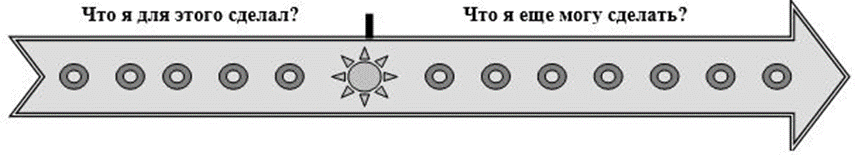 Параметры успешности ученик определяет самостоятельно, опираясь на жизненный опыт [2].Средством для формирования умений целеполагания и планирования у младших школьников на уроках русского языка может послужить рефлексивный дневник, часть которого посвящена формированию конструктивных умений.Работа учащихся на страничке «Мои интересы» предназначена для выявления и осознания собственных познавательных интересов (целеформирование – я желаю). Начинающим ученикам можно сказать, что самостоятельный человек должен уметь ставить цели, определять, что ему необходимо в жизни, интересно.Ученики заполняют таблицу «Мои интересы». Перед заполнением таблицы учитель знакомит детей с учебным недельным планом – количеством часов в неделю, отведённым на каждый предмет по программе. Например: русский язык – положено в неделю 5 часов, математика – 5 часов, литературное чтение – 5 часов, окружающий мир – 1 час. Дети заполняют графу «Положено в неделю». Затем, в графе «Я желаю» им предлагается проставить то количество часов, которое им хотелось бы по собственному индивидуальному плану изучения предмета. Ниже таблицы, на специально отведённых линеечках под заголовком «Какие ещё предметы желаю изучать», дети пишут названия других интересных им предметов, может быть даже тех, о которых они только слышали или знают, что они существуют, но не входят в план начальной школы, или которыми они увлечены, имеют отдельные сведения, или занимаются ими вне школы.С работы на страничке «Я учусь планировать! Планирование самостоятельной познавательной деятельности. Я – взрослый, я – работаю сам!» начинается формирование проективных умений младших школьников (умений планировать) – целереализация.Самостоятельный человек должен уметь не только ставить перед собой цели, но и достигать их. Для этого ему нужно уметь планировать (предвидеть, знать свои действия по достижению цели). Дети обучаются прежде всего через собственные действия. Задача учителя показать ребёнку алгоритм, порядок действий по достижению познавательных целей, научить его действовать самостоятельно. Ребёнок должен понимать, что ему интересно, зачем ему это и как достичь того, что он желает [3].Определение целей, к которым ученик будет стремиться, очень серьёзная задача. Младшим школьникам тяжело увидеть связь своего будущего с сегодняшним днём. Но каждый ученик уже задумывается о своих ценностях и о том, чего он хочет достичь в своей жизни в соответствии с ними, но зачастую он всеми способами избегает движения в направлении этих целей, их постановке и подчинении им своей жизни.Особое внимание в младшем школьном возрасте необходимо уделять обозначению частных целей и составлению плана их достижения. Учитель вместе с учеником должен осуществлять непрерывный мониторинг процесса достижения промежуточных целей и оценку достигнутого, которая проводится после каждого этапа. На этой стадии учащийся должен найти для себя ответы на следующие вопросы: «Достигнуты ли поставленные цели?», «Какие изменения были внесены в планы и почему?», «Чему научил данный опыт?», «Что я сделаю теперь по-другому?» [2].М.Ф. Матюхина предлагает детям таблицы для самостоятельного заполнения (таблица 7) [18].Таблица 7 – таблица для самостоятельного заполнения учащимисяРабота с подобными таблицами позволяет учащимся вдумчиво относиться к оценке своих знаний, определять свои намерения, ставить цели на определенные короткие сроки, ограничиваемые рамками изучаемой части учебного материала, получать удовлетворение от достижения намеченной цели и стремиться к следующей [6].Итак, комплексное применение приёмов формирования целеполагания и планирования способствует улучшению конструктивных умений младших школьников.1.4	Особенности процесса формирования умений целеполагания и планирования у младших школьников на уроках русского языкаВозрастной период 7–11 лет, по мнению Д.Б. Эльконина, благоприятен для формирования умений учиться, в частности, умений планирования и целеполагания. Поэтому учителю начальных классов необходимо хотя бы раз в день создавать учащимся ситуацию для проведения целеполагания, планирования [16].Вопрос о формировании регулятивных умений школьников в методике преподавания русского языка ставился еще в самом начале развития методических идей в России (Ф.И. Буслаев, И.И. Срезневский,                                В.И. Чернышов, К.Д. Ушинский и др.).Исследования И.С. Сивовой (1999) показали, что перед поступлением детей в школу для них характерны начальный (88%) и низкий уровни (12%) развития целеполагания. Автором была определена система конкретных средств. На первой стадии процесса систему педагогических средств необходимо ориентировать на развитие у младших школьников способности к самостоятельной постановке учебных целей (установление учебного сотрудничества учителя и учащихся в процессе постановки учебной цели, использование различных типов ситуаций свободы выбора цели, совместное планирование школьниками содержания уроков и перспективное планирование учебного материала на четверть, организация личностно ориентированных педагогических ситуаций, посредством которых дети самостоятельно осуществляют формулировку учебных задач). На второй стадии центр тяжести переносится на развитие у школьников умений, связанных с целереализацией (совместное составление учащимися обобщённой программы действий, связанных с достижением учебной цели, проведение коллективных творческих дел, позволяющих каждому ребёнку реально становится субъектом целеполагания) [27].В исследованиях психологов Л.И. Божович (1968), В.К. Котырло (1971), Л.С. Лучанской (1988), З.В. Мануйленко (1948), С.Н. Рубцовой (1984) рассматривается специфика развивающихся в дошкольном возрасте умений осуществлять целенаправленные действия, самостоятельно ставить цели, сознательно подчиняться правилам, оценивать свои действия, особое внимание уделяется специальной организации деятельности, при которой у ребенка появляется осознанное подчинение цели, планирование, действие  контроля и оценки.В.В. Давыдов отмечает, что успешность осуществления деятельности планирования младшим школьником зависит от количества предусмотренных им пошаговых действий и тщательного сопоставления их между собой. Результаты исследования Н.Н. Лобановой (1978) говорят о положительном формировании у младших школьников навыков планирования проявившихся в развитии умений формулирования целей деятельности, способности отбирать более существенные действия для её достижения, упорядочивании их в последовательность, произведении обобщенного анализа процесса планирования [12].Согласно Т.В. Меркуловой модель интеллектуального умения планирования младших школьников включает в себя ориентировочный, исполнительный и контрольно-корректировочный компоненты.Ориентировочный компонент деятельности по планированию включает в себя предмет, цель деятельности, систему соответствующих данной деятельности содержательных и операционных знаний о предмете деятельности, на основе осознания которых составляется план выполнения деятельности по преобразованию предмета предстоящей деятельности. Его функция состоит в выборе такой системы действий, выполнение которой позволило бы преобразовать объект в соответствии с поставленной целью.Функция исполнительного компонента состоит в преобразовании предмета деятельности в соответствии с составленным планом.Функция контрольно-корректировочного компонента в процессе выполнения деятельности – соотнесение выполняемых операций с образцом (планом), после выполнения деятельности – в установлении соответствия полученного результата поставленной цели [14].Критериями оценки ориентировочной части являются: размер шага ориентировки (мелкий – пооперационный – блоками; есть ли предвосхищение будущего промежуточного результата и на сколько шагов вперед; есть ли предвосхищение конечного результата); характер сотрудничества (со-регуляция действия в сотрудничестве со взрослым или самостоятельная ориентировка и планирование действия).Критерии оценки исполнительной части: степень произвольности (хаотичные пробы, ошибки без учета и анализа результата и соотнесения с условиями выполнения действия или произвольное выполнение действия в соответствии с планом).Критерии контрольной части: степень произвольности контроля (хаотичный – в соответствии с планом контроля, наличие средств контроля и характер их использования); характер контроля (свернутый – развернутый, констатирующий – предвосхищающий); характер сотрудничества (тесно совместное – разделенное – самостоятельное выполнение действия) [9].Целенаправленное формирование умения планировать связано с началом обучения ребёнка в школе. Учёными установлено, что у младших школьников наряду с эмпирическим мышлением формируется и теоретическое мышление (Л.И. Айдарова, В.В. Давыдов, А.З. Зак,                          Л.К. Максимов, А.К. Маркова, Г.Г. Микулина, Д.Б. Эльконин и др.). Поэтому изучение предметного содержания процесса планирования, условий его развития целесообразно начать именно с младшего школьного возраста       [14].Развитие умений целеполагания и планирования связано с формированием произвольности поведения. Психологическая готовность в сфере воли и произвольности обеспечивает целенаправленность и планомерность управления ребенком своей деятельностью и поведением. Воля находит отражение в возможности соподчинения мотивов, целеполагании и сохранении цели, способностях прилагать волевое усилие для ее достижения. Произвольность выступает как умение ребенка строить свое поведение и деятельность в соответствии с предлагаемыми образцами и правилами и осуществлять планирование, контроль и коррекцию выполняемых действий, используя соответствующие средства.Применительно к моменту поступления ребенка в школу можно выделить единственный показатель сформированности умений целеполагания и планирования: умение сохранять заданную цель [9].	Рабочая программа по образовательной системе «Школа России» по русскому языку для 2 класса направлена на формировании таких умений, связанных с целеполаганием и планированием:	1. Принимать и сохранять цели и учебную задачу, соответствующую этапу обучения (определённому этапу урока), с помощью учителя.	2. Высказывать своё предположение относительно способов решения учебной задачи.	3. Проговаривать вслух последовательность производимых действий, составляющих основу осваиваемой деятельности (опираясь на памятку или предложенный алгоритм).	Планируемыми результатами по данной программе являются:	1. Овладение способностью принимать и сохранять цели и задачи учебной деятельности, поиска средств её осуществления.2. Формирование умения планировать, контролировать и оценивать учебные действия в соответствии с поставленной задачей и условиями её реализации, определять наиболее эффективные способы достижения результата.3. Определение общей цели и путей её достижения.Итак, были выявлены особенности процесса формирования умений целеполагания и планирования у младших школьников на уроках русского языка, ими являются: низкий уровень развития целеполагания и планирования; совместное с учителем планирование школьниками содержания уроков и перспективное планирование учебного материала на четверть; совместное составление учащимися обобщённой программы действий, связанных с достижением учебной цели, проведение коллективных творческих дел; сознательное подчинение правилам; осознанное подчинение цели; выполнение пошаговых действий; начало формирования творческого мышления; формирование произвольности поведения; умение сохранять заданную цель.	2 Экспериментальная работа по реализации педагогических условий формирования умений целеполагания и планирования у младших школьников на уроках русского языка	2.1 Диагностика сформированности умений целеполагания и планирования у младших школьников	С целью подтверждения выдвинутой в начале исследования гипотезы нами был проведён констатирующий этап естественного педагогического эксперимента. Исследование проводилось на базе МБОУ СОШ №49                        г. Краснодара. В исследовании принимали участие учащиеся 2 «А» и 2 «Б» классов в составе 61 человека.	Для диагностики сформированности умений целеполагания и планирования у младших школьников были использованы, составленные нами: анкета «Знаю ли я, что такое целеполагание и планирование?», тест «Целеполагание и планирование в моей жизни». 1. Анкета «Знаю ли я, что такое целеполагание и планирование?»Цель: выявление уровня понимания понятий «целеполагание» и «планирование».Оцениваемые УУД: регулятивные универсальные учебные действия.Возраст: младшие школьники.Форма (ситуация оценивания) – анкетирование.Учащимся предлагалось дать развёрнутые или краткие ответы на 5 вопросов:1) Что такое цель? _____________________________________________2) Что такое план? _____________________________________________3) Целеполагание – это _________________________________________4) Планирование – это __________________________________________5) Умеешь ли ты ставить цель к учебным заданиям? (да/нет)6) Умеешь ли ты составлять план своих действий? (да/нет)	Процедура проведения задания занимала от 5 до 15 минут. 	Ключ к тесту:	За каждый правильный ответ ставится 1 балл. Максимальное количество баллов – 6.Критерии оценивания: 	5 – 6 баллов – высокий уровень понимания понятий целеполагания и планирования;	3 – 4 балла – средний уровень понимания понятий целеполагания и планирования;	Меньше 3 баллов –  недостаточный уровень понимания понятий целеполагания и планирования.	Результаты анкетирования представлены на рисунке.Рисунок 2 – Уровень понимания учащимися понятий «целеполагание» и «планирование» на констатирующем этапе экспериментаИз диаграммы видно, что в экспериментальной группе понимание понятий «целеполагание» и «планирование» находится на недостаточном уровне у 48% (14 чел.), на среднем уровне – у 52% (15 чел.) и на высоком уровне – у 0%.В контрольной группе понимание учащимися понятий «целеполагание» и «планирование» находится на недостаточном уровне – у 36% (11 чел.), на среднем уровне – у 64% (20 чел.) и на высоком – у 0%.Результаты проведенной диагностики указывают на более низкий уровень понимания учащимися начальных классов понятий «целеполагание» и «планирование» экспериментальной группы, по сравнению с учащимися контрольной группы.2. Тест «Целеполагание и планирование в моей жизни».Цель: выявление уровня сформированности у младших школьников умений целеполагания и планирования.Оцениваемые УУД: регулятивные универсальные учебные действия.Возраст: младшие школьники.Форма (ситуация оценивания) – тестирование.Учащимся предлагалось выполнить 5 заданий:1) Какая цель ставилась сегодня на уроке русского языка учителем? 2) Запиши свою цель урока _____________________________________        3) Продолжи предложения: Я научился сегодня на уроке ____________________________________Мне еще надо поработать над ___________________________________4) Поставь цель своей работы дома на сегодня______________________5) Составь план решения данного задания:.План выполнения:1. ___________________________________________________________2. ___________________________________________________________3. ___________________________________________________________4. ___________________________________________________________5. ___________________________________________________________Справочная информация: используй глаголы – научиться, понять, тренироваться, узнать, овладеть навыком.Ключ к тесту: За 1, 2, 3, 4 вопрос ставится от 0 до 2 баллов.За 5 вопрос ставится от 0 до 3 баллов.Максимальное количество баллов за тест – 11.Критерии оценки:9 – 11 баллов – высокий уровень сформированности умений целеполагания и планирования;6 – 8 баллов – средний уровень сформированности умений целеполагания и планирования;0 – 5 баллов – недостаточный уровень сформированности умений целеполагания и планирования.Полученные данные представлены на диаграмме.Рисунок 3 – Уровень сформированности умений целеполагания и планирования у младших школьников на констатирующем                                    этапе экспериментаИз диаграммы видно, что в экспериментальной группе уровень сформированности умений целеполагания и планирования на недостаточном уровне – у 76% (22 чел.), на среднем уровне – у 24% (7 чел.) и на высоком уровне – у 0%.В контрольной группе уровень сформированности умений целеполагания и планирования на недостаточном уровне – у 68% (21 чел.), на среднем уровне – у 32% (10 чел.) и на высоком уровне – у 0%.Результаты проведенной диагностики указывают, что уровень сформированности умений целеполагания и планирования у учащихся экспериментальной группы незначительно ниже, по сравнению с учащимися контрольной группы. Однако, у учащихся обоих классов сформированность умений целеполагания и планирования находится, в основном, на недостаточном уровне.2.2 Разработка и реализация комплекса условий формирования                   умений целеполагания и планирования у младших школьников на уроках русского языкаВ рамках формирующего этапа эксперимента на основе анализа литературных источников были выявлены и представлены на рисунке 4 параметры сформированности умения целеполагания.Рисунок 4 – Параметры сформированности умения целеполаганияВыявлены и представлены на рисунке 5 параметры сформированности умения планирования.Рисунок 5 – Параметры сформированности умения планированияУстановлены и представлены на рисунке 6 уровни сформированности умения планирования.Рисунок 6 – Уровни сформированности умения планированияСтруктурированы уровни сформированности целеполагания по Яшмолкиной Н.В., представленные на рисунке 7.Рисунок 7 – Уровни сформированности целеполагания по Н.В. Яшмолкиной Структурированы уровни сформированности целеполагания по                      Асмолову А.Г., схематически представленные на рисунке 8.Рисунок 8 – Уровни сформированности целеполагания                                  по А.Г. Асмолову Выявлены и структурированы виды планирования, представленные на рисунке 9.Рисунок 9 – Виды планированияНами была произведена корреляция уровней сформированности умения целеполагания по Н.В. Яшмолкиной и приёмов формирования умений целеполагания. Данные представлены в таблице 8.Таблица 8 – Корреляция уровней сформированности умения целеполагания по Н.В. Яшмолкиной и приёмов формирования умений целеполаганияТакже была произведена корреляция уровней сформированности умения планирования и приёмов формирования умений планирования, представленная в таблице 9.Таблица 9 – Корреляция уровней сформированности умения планирования и приёмов формирования умений планированияБыл составлен комплекс условий формирования умений целеполагания и планирования у младших школьников на уроках русского языка. Формирующий эксперимент проводился в течение месяца. Таблица 10 – Комплекс условий формирования умений целеполагания и планирования у младших школьников на уроках русского языкаПредставим фрагмент конспекта одного из проведённых уроков.                           Урок русского языка: УМК «Школа России», 2 класс.УМК: «Школа России».Тема: «Текст-повествование и роль в нём глаголов».Тип урока: усвоения новых знаний.Цель: формирование у учащихся умений целеполагания и планирования посредством использования группы приёмов.Формы работы: фронтальная, индивидуальная, парная.Оборудование: ноутбук, мультимедиа, презентация, колонки, доска, мел, учебник, карточки, толковый словарь.IV. Этап самоопределения деятельности– Ребята, посмотрите, на доске записана тема урока «Текст-повествование и роль в нем глаголов». Скажите мне, каждое ли слово вы можете объяснить?– Возникли затруднения, правда? Смотрите, что у меня для вас есть – большая толстая книга, называется она «толковый словарь». Я вас сегодня научу им пользоваться. Хотите?– Отлично. Мы с вами открываем словарь и ищем нужное слово по первым буквам. – Так, какое же первое слово в нашей теме? – Правильно, текст. Текст – всякая записанная речь (литературное произведение, сочинение и т.д.). То есть вы тоже умеете писать тесты.– Какое следующее слово? – Повествование – это связный рассказ о каких-либо событиях.– Давайте теперь узнаем, что такое тест-повествование? – Это текст, в котором повествуется, рассказывается о событиях, действиях, происходящих одно за другим, называется текстом-повествованием. К таким текстам можно поставить вопросы «что случилось?», «Что произошло?».– Какое слово ещё вызывает у вас затруднение?– Роль? Это слово и правда трудно объяснить, даже взрослому человеку.– Роль – это характер и степень чьего-нибудь участия в чем-нибудь.– Теперь все слова вам понятны?– Вы познакомились со всеми словами нашей темы. Как вы думаете, какая будет цель нашего урока? VII. Закрепление изученного материала– Откройте учебник на странице 83, упражнение 145.– На доске представлен алгоритм пошагового контроля. Вы уже знакомы с ним, поэтому можете приступать к выполнению. 1. Прочитайте текст.2. Озаглавьте тест. 3. Выпишите из теста предложение, которое вам больше всего понравилось.4. Выпишите глаголы, которые вам встретились в тесте.5. Напишите в тетради ответ на один из вопросов, предложенных в учебнике под текстом.6. Перескажи соседу по парте текст.7. Оцени пересказ соседа по парте по двум критериям: полнота, выразительность.VIIII. Подведение итогов урока– Ребята, у вас на партах лежат листочки, положите их перед собой. Вам нужно заполнить таблицу, отвечая на вопросы. Если есть какие-то вопросы, задавайте.– Вы сегодня огромные молодцы. Вы сами поставили цель урока, представляете? Надеюсь, вы получили удовлетворение от достижения намеченной цели и будете стремиться к следующей. Всем спасибо за урок!2.3 Определение динамики развития умений целеполагания и планирования у младших школьниковНа контрольном этапе эксперимента с помощью описанных в разделе 2.1 диагностических методик было проведено повторное исследование уровня сформированности умений целеполагания и планирования у младших школьников.Полученные данные представлены на диаграммах.1.  Анкета «Знаю ли я, что такое целеполагание и планирование?»Результаты проведенной диагностики указывают, что уровень понимания понятий «целеполагание» и «планирование» у учащихся экспериментальной группы выше, чем у учащихся контрольной группы.Так в контрольной группе понимание понятий «целеполагание» и «планирование» на недостаточном уровне –  у 36% (11 чел.), на среднем уровне –  у 64% (20 чел.) и на высоком –   у 0%.Рисунок 10 – Уровень понимания понятий «целеполагание» и «планирование» учащимися начальной школы на контрольном                           этапе экспериментаИз диаграммы видно, что в экспериментальной группе понимание понятий «целеполагание» и «планирование» находится на недостаточном уровне –  у 16% (5 чел.), на среднем уровне –  у 58% (17 чел.) и на высоком уровне –   у 26% (7 чел.).2. Тест «Целеполагание и планирование в моей жизни»Результаты проведенной диагностики указывают на более высокий уровень сформированности умений целеполагания и планирования у учащихся экспериментальной группы, по сравнению с учащимися контрольной группы.Рисунок 11 – Уровень сформированности умений целеполагания и  планирования у младших школьников на контрольном этапе экспериментаИз диаграммы видно, что в экспериментальной группе уровень сформированности умений целеполагания и планирования на недостаточном уровне –  у 26% (8 чел.), на среднем уровне у 50% (14 чел.) и на высоком уровне – у 24% (7 чел.). В контрольной группе уровень сформированности умения планирования на недостаточном уровне –  у 68% (21 чел.), на среднем уровне – у 32% (10 чел.) и на высоком уровне –   у 0%.Таким образом, на контрольном этапе эксперимента выявлена положительная динамика уровня сформированности умений целеполагания и планирования у учащихся экспериментального класса.ЗаключениеВ теоретической части исследования были раскрыты различные определения понятия «условия». Мы остановились на трактовке                             А.М. Новикова «условия – обстоятельства, обусловливающие появление / развитие того или иного процесса». Были определены типы педагогических условий: организационно-педагогические, психолого-педагогические, дидактические; и выделены группы психолого-педагогических условий: информационные, технологические и личностные условия. Были рассмотрены понятия «педагогические условия», «психологические условия» и «психолого-педагогические условия». Под педагогическими условиями мы будем понимать определение О.В. Штеймарка «педагогические условия – это обстоятельства процесса обучения и воспитания, которые являются результатом отбора, конструирования и применения элементов содержания, форм, методов и средств обучения и воспитания, способствующих эффективному решению поставленных задач». Под психологическими условиями будем понимать совокупность определённых мер воздействия на личность, точнее говоря, на отдельно взятые его характеристики, которые определяют успешность осуществления процесса обучения [4]. Исходя из этого, психолого-педагогические условия мы рассматриваем как определенную организацию образовательного процесса в совокупности педагогических средств, методов и форм организации образовательного процесса, конкретных способов педагогического взаимодействия, информационного содержания образования, особенностей психологического микроклимата, обеспечивающую возможность целенаправленного педагогического воздействия на учащихся [33].Были раскрыты определения понятий «цель», «целеполагание» и «планирование». В нашей работе мы придерживаемся трактовки                          А.В. Хуторского «цель – это предвосхищение в сознании познающего человека результата, на достижение которого направлены его действия». Под целеполаганием будем понимать определение А.М. Новикова «целеполагание – это процесс определения цели деятельности, действий». Под планированием понимаем определение В.И. Даля «планирование – это вид умственной деятельности, при котором создаётся образ потребного будущего, включающий понимание этапов его достижения». Были определены уровни целей по Н.В. Яшмолкиной: формальный, смысловой, творческий уровни. Выявлены уровни сформированности целеполагания по А.Г. Асмолову: отсутствие цели, принятие практической задачи, переопределение познавательной задачи в практическую, принятие познавательной цели, переопределение практической задачи в теоретическую, самостоятельная постановка учебных целей.Было установлено, что комплексное применение приёмов формирования целеполагания и планирования способствует улучшению конструктивных умений младших школьников.В экспериментальной части исследования была проведена диагностика уровня сформированности умений целеполагания и планирования у младших школьников.На формирующем этапе эксперимента были структурированы параметры сформированности умений целеполагания и планирования; определены уровни сформированности целеполагания и планирования. Также была произведена корреляция уровней сформированности умения целеполагания по Н.В. Яшмолкиной и приёмов формирования умений целеполагания и корреляция уровней сформированности умения планирования и приёмов формирования умений планирования.Разработан и внедрён комплекс условий формирования умений целеполагания и планирования у младших школьников на уроках русского языка, основанный на корреляции приёмов и уровней целеполагания и планирования в соответствии с темами учебного предмета «Русский язык».На контрольном этапе эксперимента была проведена повторная диагностика, которая показала положительную динамику формирования умений целеполагания и планирования у младших школьников в экспериментальном классе.Таким образом, цель исследования – определить и экспериментально апробировать условия формирования умений целеполагания и планирования у младших школьников на уроках русского языка – достигнута. Все поставленные задачи выполнены.Гипотеза о том, что возможно, создание определённых условий формирования умений целеполагания и планирования у младших школьников на уроках русского языка будет способствовать положительной динамике формирования умений целеполагания и планирования подтверждена. Исследование может быть продолжено в направлении разработки модели формирования регулятивных универсальных учебных действий на уроках русского языка в начальной школе. Список использованных источников1 Аствацатуров. Г.О. Технология целеполагания урока / Г.О. Аствацатуров, Волгоград: Учитель, 2009. – 118 с.]. 2 Баранова О. И. Коучинг-технология как способ формирования умений соуправления учением у студентов – будущих учителей начальных классов и младших школьников // Научно-методический электронный журнал «Концепт». – 2015. – Т. 9. – С. 6–10. [Электронный ресурс] URL: http://e-koncept.ru/2015/95018.htm.].3 Баранова О.И. Формирование умений целеполагания у учащихся начальной школы (технологический аспект) / Государственное образовательное учреждение высшего профессионального образования «Кубанский государственный университет». ISSN 2075-9908].4 Гараева Д.Д., Савина Н.Н. Психолого-педагогические условия повышения эффективности процесса активизации интеллектуальной деятельности учащихся старших классов в ходе проблемного обучения на уроках английского языка // Научное сообщество студентов XXI столетия. Гуманитарные науки: сб. ст. по мат. XLVIII междунар. студ. науч.-практ. конф. № 11(48)].5 Даль В. Толковый словарь живого великорусского языка: в 4 т. М. : Терра, 1995].6 Демидова Т.Е. Формирование умения целеполагания у младших школьников / Т.Е. Демидова // Начальная школа плюс До и После. - 2009. - №4. - С. 18-22.]7 Ефремова Т.Ф. Новый словарь русского языка. Толково-словообразовательный, М. : Рус. язык,      ISSN 5-200-02800-0, 2000].8 Ипполитова Н., Стерхова Н. Анализ понятия «педагогические условия»: сущность, классификация // General and Professional Education. – 2012. – № 1. [Электронный ресурс] URL: http://genproedu.com/paper/2012-01/full_008-014.pdf (дата обращения: 05.02.2018)].9 Как проектировать универсальные учебные действия в начальной школе: от действия к мысли: пособие для учителя / А.Г. Асмолов, Г.В. Бурменская, И.А. Володарская и др. / под ред. А.Г. Асмолова. – М. : Просвещение, 2008.  – 151 с. : ил. – ISBN 9785090191487].10 Коджаспирова Г.М., Коджаспиров А.Ю. Педагогический словарь: Для студ. высш. и сред. пед. учеб. заведений. – М. : Издательский центр «Академия», 2000, ISBN 5-7695-0445-5. с. 162].11 Кокарева З.А. Диагностика сформированности действий целеполагания / З.А. Кокарева, Л.П. Никитина, Л.С. Секретарева // Начальная школа. 2014. – №2. – С. 21-24.].12 Лобанова, Н.Н. Формирование умственного действия планирования у младших школьников : автореф. дис. . канд. психол. наук. – Л., 1978. 22 с.].13 Малый академический словарь русского языка / под ред. А.П. Евгеньева; [Электронный ресурс] URL: http://www.classes.ru/all-russian/dictionary-russian-academ.htm.].14 Мамоджанова А.К. / Возрастные особенности формирования компонентов регулятивных УУД у младших школьников / Челябинский Государственный педагогический Университет/ [Электронный ресурс] URL: http://www.vipstd.ru/nauteh/index.php/--gn13-07/921-a].15 Матюхина, М.Ф. Мотивация учения младших школьников /             М.Ф. Матюхина. – М. : Педагогика, 1984.]16 Мищенко Елена Ивановна. Приёмы целеполагания на уроках математики. [Электронный ресурс] URL: открытыйурок.рф/статьи/662439/ (дата обращения: 07.03.2018)].17 Мункоев А.К. Организационное поведение: Учебное пособие. – Улан-Удэ: Изд-во ВСГТУ, 2005. – 184 с.]. 18 Матюхина, М.Ф. Мотивация учения младших школьников / М.Ф. Матюхина. – М. : Педагогика, 1984].19 Мищенко Елена Ивановна. Приёмы целеполагания на уроках математики. [Электронный ресурс] URL: открытыйурок.рф/статьи/662439/ (дата обращения: 07.03.2018)].20 Научная электронная библиотека. Монографии, изданные в издательстве Российской Академии Естествознания. [Электронный ресурс] URL: https://monographies.ru/ru/book/section?id=2398 (дата обращения: 05.02.2018)].21 Новиков А.М. Н73 Педагогика: словарь системы основных понятий. – М.: Издательский центр ИЭТ, 2013. – 268 с.].22 Ожегов С.И. и Шведова Н.Ю. Толковый словарь русского языка: 80000 слов и фразеологических выражений / Русская академия наук. Институт русского языка им. В.В. Виноградова. – 4-е изд., дополнительное. – М. : ООО «ИТИ ТЕХНОЛОГИИ», ISBN 5-902638-07-0, 2003, 458 с.].23 Пакшина Е.В. Приемы формирования навыка целеполагания на уроках английского языка в рамках регулятивных универсальных учебных действий // Научно-методический электронный журнал «Концепт». – 2017.                 – Т. 33. – С. 63–67. [Электронный ресурс] URL: http://e-koncept.ru/2017/771131.htm.].24 Петровский В.А. Личность в психологии: парадигма субъектности. Ростов н /Д., 1996.].25 Рожина В. А. Целеполагание в начальном образовании // Научно-методический электронный журнал «Концепт». – 2016. – № S20. – С. 29–34. – URL: http://e-koncept.ru/2016/76229.htm.].26 Сивова И.С. Развитие целеполагания младших школьников в учебной деятельности: Диссертация канд. псих. наук. – Волгоград, 1999. – 207 с.].27 Суханова Э.Г. Возможности образовательного процесса в профилактике школьной дезадаптации // Образование и общество. 2013. № 3. С. 34–35].28 Третьякова А.В., Бабунова Е.С. Психолого-педагогические условия формирования позиционной направленности родителей в воспитании детей дошкольного // Материалы VII Международной студенческой электронной научной конференции «Студенческий научный форум» URL: http://www.scienceforum.ru/2015/871/8914 (дата обращения: 19.02.2018)]. 29 Ушаков. Д.Н. Толковый словарь современного русского языка / Д.Н. Ушаков. - Москва: Аделант, 2014. – 800 с. – ISBN 978-5-93642-345-1].30 Федеральный государственный образовательный стандарт начального общего образования // [Электронный ресурс] URL: https://минобрнауки.рф/documents/922].31 Формирование умения целеполагания у младших школьников. (Августовский педсовет. РМО начальных классов). Выступление учителя начальных классов МОУ-СОШ №2, высшей квалификационной категории, Авдеевой Татьяны Васильевны. 27. 08. 2009 г.].32 Хазова С.А. Монография: «Компетентность конкурентоспособного специалиста по физической культуре и спорту» // Научная электронная библиотека. Монографии, изданные в издательстве Российской Академии Естествознания // ISBN: 978-5-91327-070-2, 2010. [Электронный ресурс] URL: https://monographies.ru/ru/book/section?id=2398 (дата обращения: 05.02.2018)].33 Хуторской А.В. Проблемы и технологии образовательного целеполагания // Интернет-журнал «Эйдос». – 2006. – 22 авг. [Электронный ресурс] URL: http://www.eidos.ru/journal/2006/0822-1.htm].34 Хуторской А.В. Дидактика: Учебник для вузов. Стандарт третьего поколения. – СПб.: Питер, 2017. – 720 с.: ил. – (Серия «Учебник для вузов»). ISBN 978-5-496-02491-4].35 Хушбахтов А.Х. Терминология «педагогические условия» // Молодой ученый. – 2015. – №23. – С. 1020–1022. [Электронный ресурс] URL: https://moluch.ru/archive/103/23955/ (дата обращения: 02.02.2018)].36 Штеймарк О.В. Педагогические условия эффективного использования компьютерных технологий в педагогическом процессе // Знание. Понимание. Умение. – 2008. – № 1. [Электронный ресурс] URL: http://www.zpu-journal.ru/zpu/2008_1/Shteimark.pdf (дата обращения: 02.02.2018)].37 Яшмолкина Н.В. Формирование умения целеполагания у младших школьников, 2014. [Электронный ресурс] URL: https://nsportal.ru/nachalnaya-shkola/obshchepedagogicheskie-tekhnologii/2014/03/19/formirovanie-umeniya-tselepolaganiya (дата обращения: 05.02.2018)].ПРИЛОЖЕНИЕ ААнкетаУважаемые ученики!Просим вас ответить на следующие вопросы1) Цель – это _______________________________________________________________________________________________________________2) План – это ______________________________________________________________________________________________________________3) Целеполагание – это ______________________________________________________________________________________________________4) Планирование – это _______________________________________________________________________________________________________5) Умеешь ли ты ставить цель к учебным заданиям?           да          нет/Подчеркни нужный ответ/6) Умеешь ли ты составлять план своих действий?             да           нет/Подчеркни нужный ответ/Спасибо!ПРИЛОЖЕНИЕ БТест «Целеполагание и планирование в моей жизни».Уважаемый ученик(ца)!Выполни, пожалуйста, следующие задания1) Какая цель ставилась сегодня на уроке русского языка учителем? ____________________________________________________________________________________________________________________________________2) Запиши свою цель урока _______________________________________________________________________________________________________3) Продолжи предложения: Я научился сегодня на уроке ______________________________________________________________________________________________________Мне еще надо поработать над _____________________________________________________________________________________________________4) Поставь цель своей работы дома на сегодня______________________ __________________________________________________________________Справочная информация: используй глаголы – научиться, понять, тренироваться, узнать, овладеть навыком.5) Составь план решения данного задания: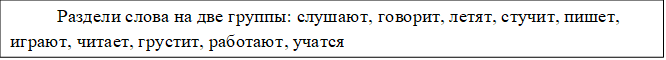 План выполнения:1. ___________________________________________________________2. ___________________________________________________________3. ___________________________________________________________4. ___________________________________________________________5. ___________________________________________________________ПРИЛОЖЕНИЕ ВПротоколы результатов анкетирования и тестирования на констатирующем этапе экспериментаТаблица В.1 – Протокол изучения исходного уровня понимания понятий «целеполагание» и «планирование» учащимися 2 «А» классаТаблица В.2 – Протокол изучения исходного уровня понимания понятий «целеполагание» и «планирование» учащимися 2 «В» классаТаблица В.3 – Протокол изучения исходного уровня сформированности умений целеполагания и планирования у учащихся 2 «А» классаТаблица В.4 – Протокол изучения исходного уровня сформированности умений целеполагания и планирования у учащихся 2 «В» классаПРИЛОЖЕНИЕ ГПротоколы результатов анкетирования и тестирования на контрольном этапе экспериментаТаблица Г.1 – Протокол изучения уровня понимания понятий «целеполагание» и «планирование» на контрольном этапе эксперимента в экспериментальном 2 «А» классеТаблица Г.2 – Протокол изучения уровня понимания понятий «целеполагание» и «планирование» на контрольном этапе эксперимента в контрольном 2 «В» классеТаблица Г.3 – Протокол изучения уровня сформированности умений целеполагания и планирования на контрольном этапе эксперимента в экспериментальном 2 «А» классеТаблица Г.4 – Протокол изучения уровня сформированности умений целеполагания и планирования на контрольном этапе эксперимента в контрольном 2 «В» классеПРИЛОЖЕНИЕ ДРаботы учащихся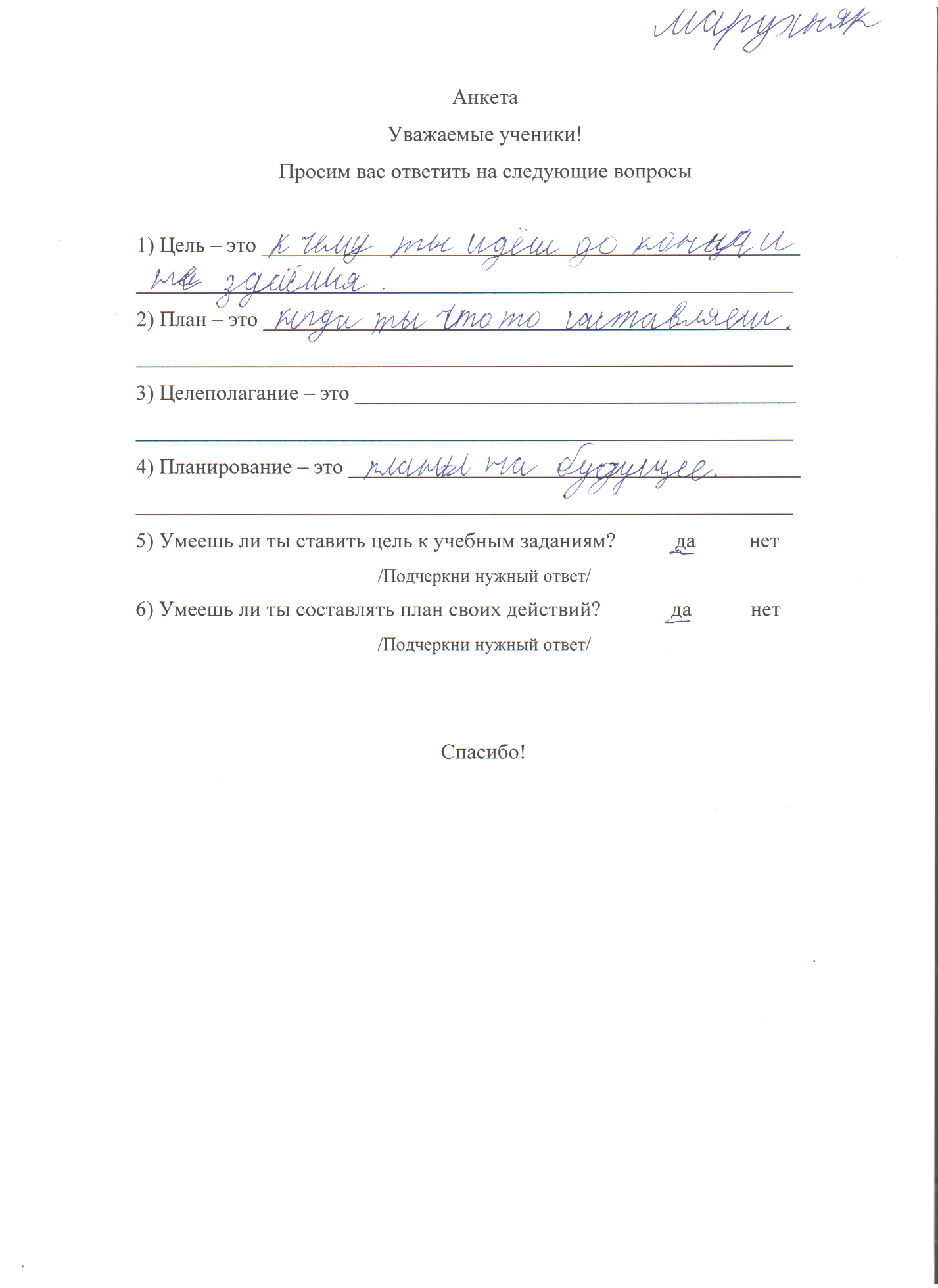 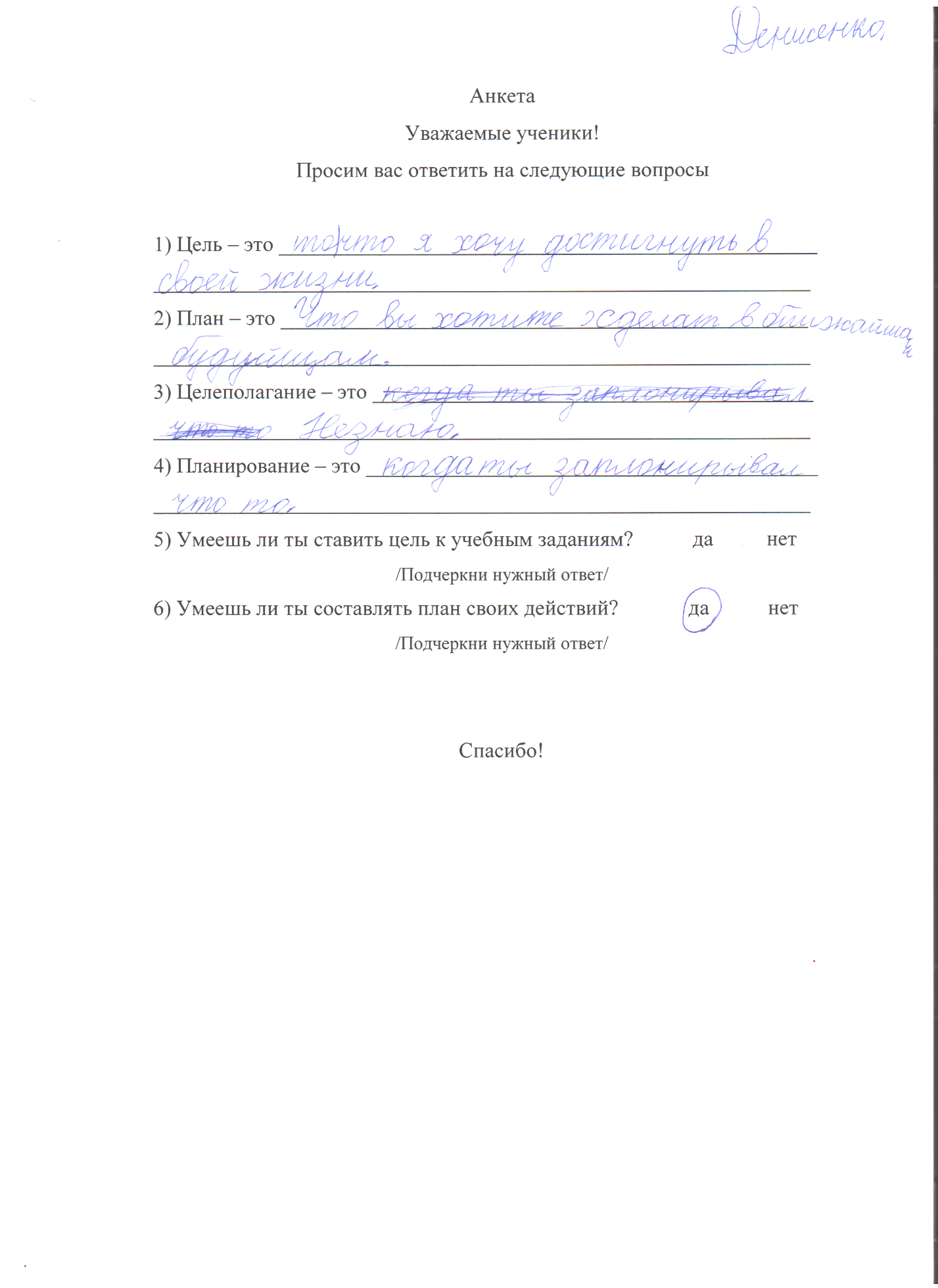 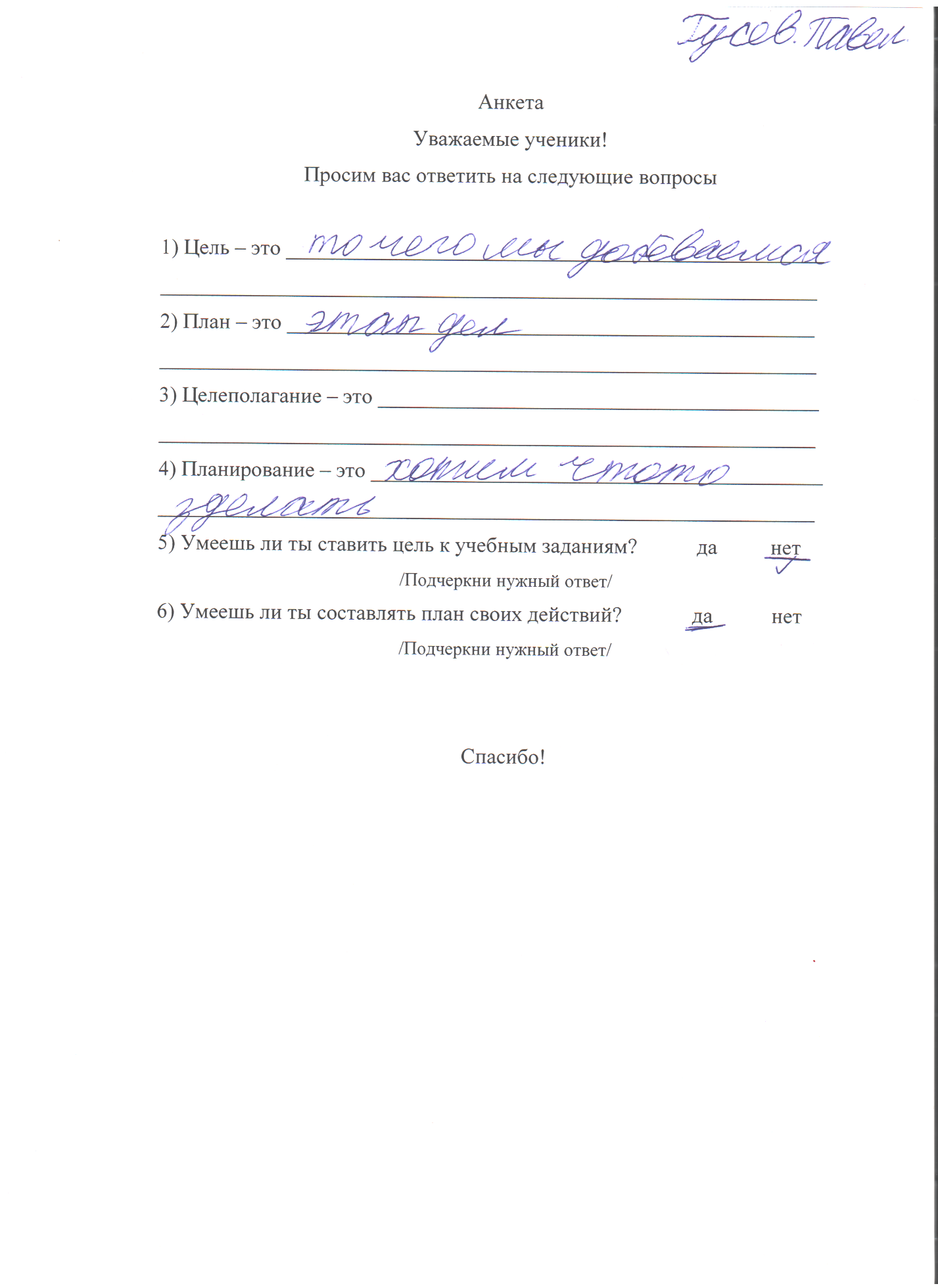 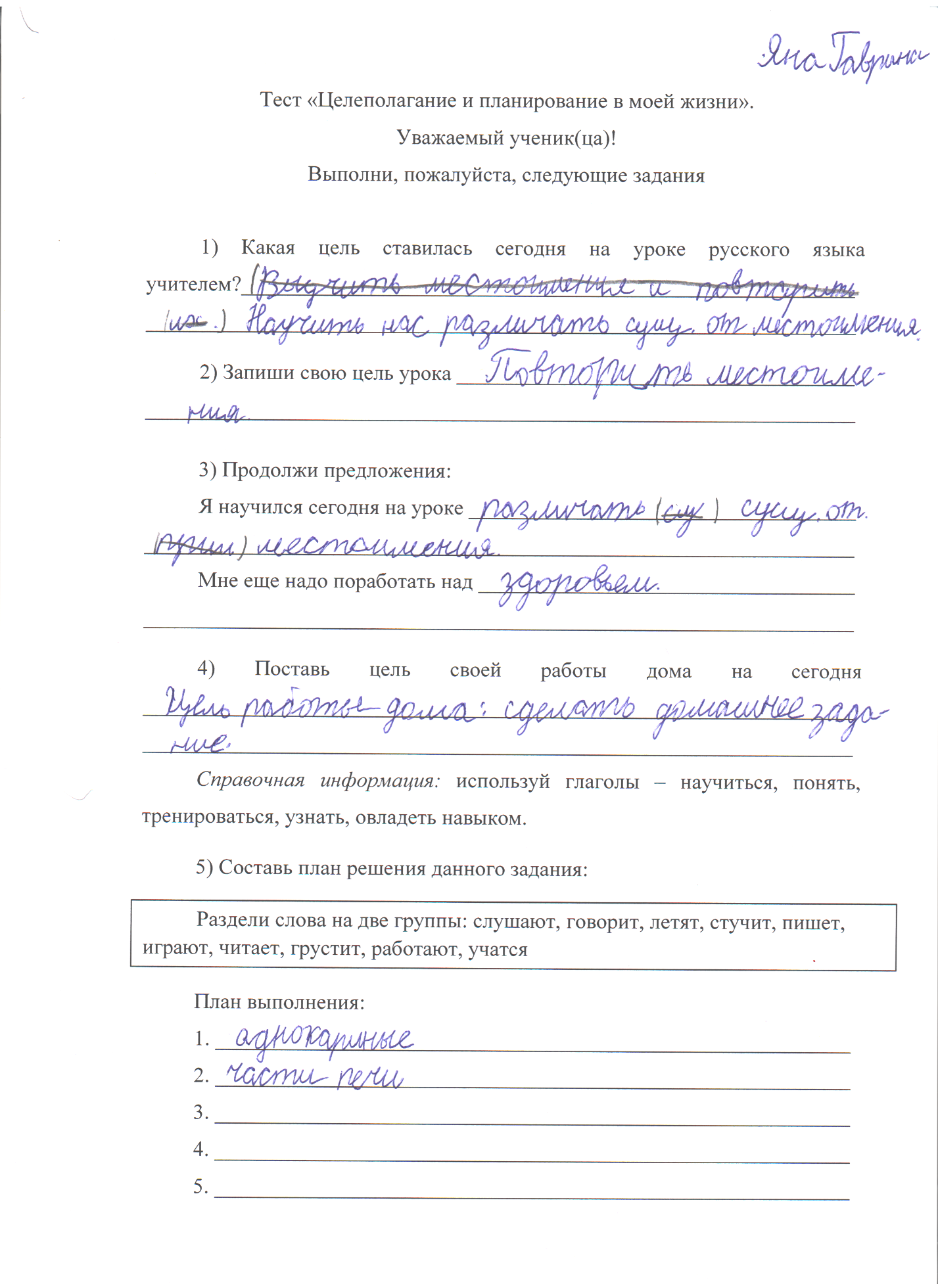 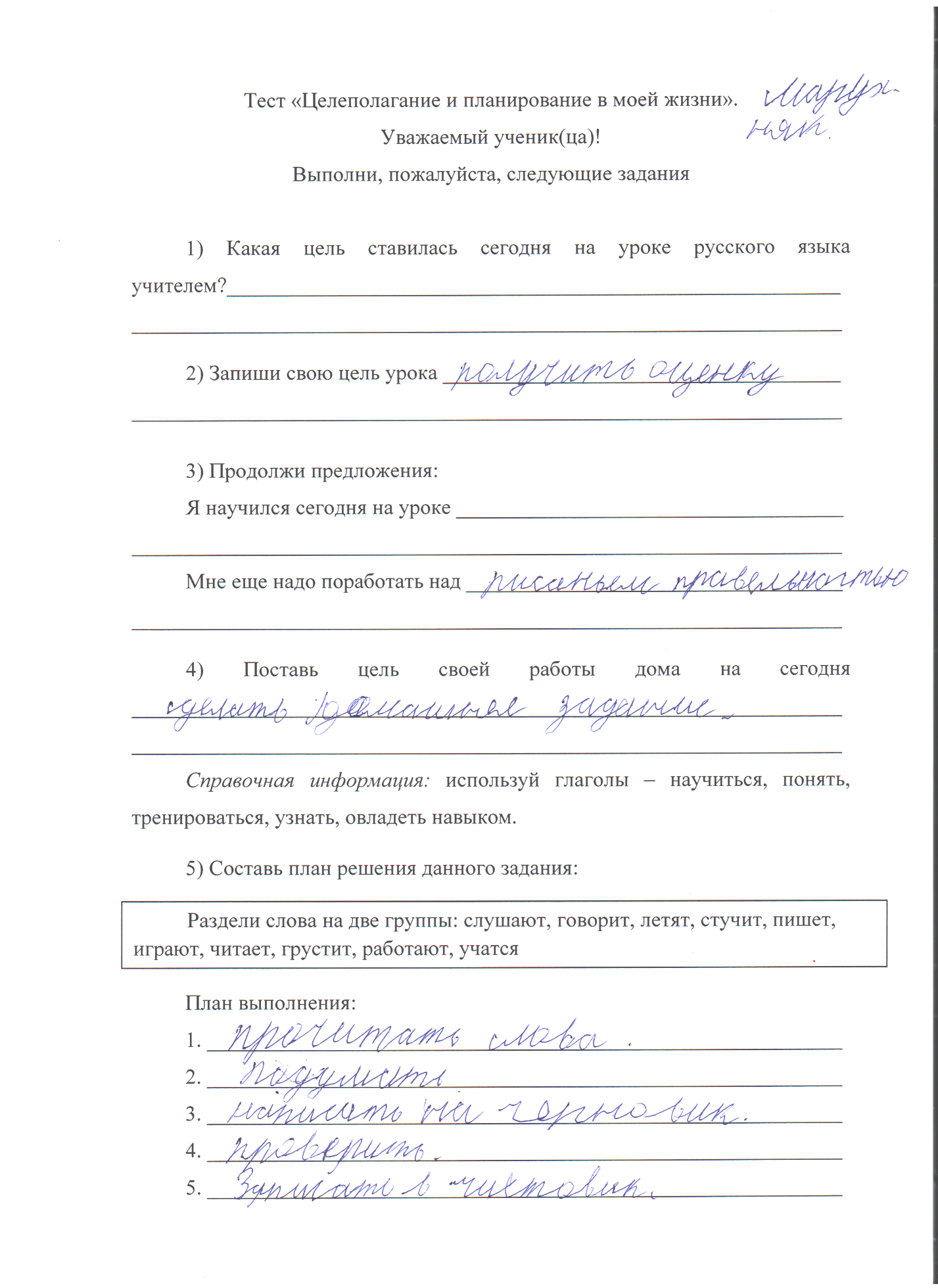 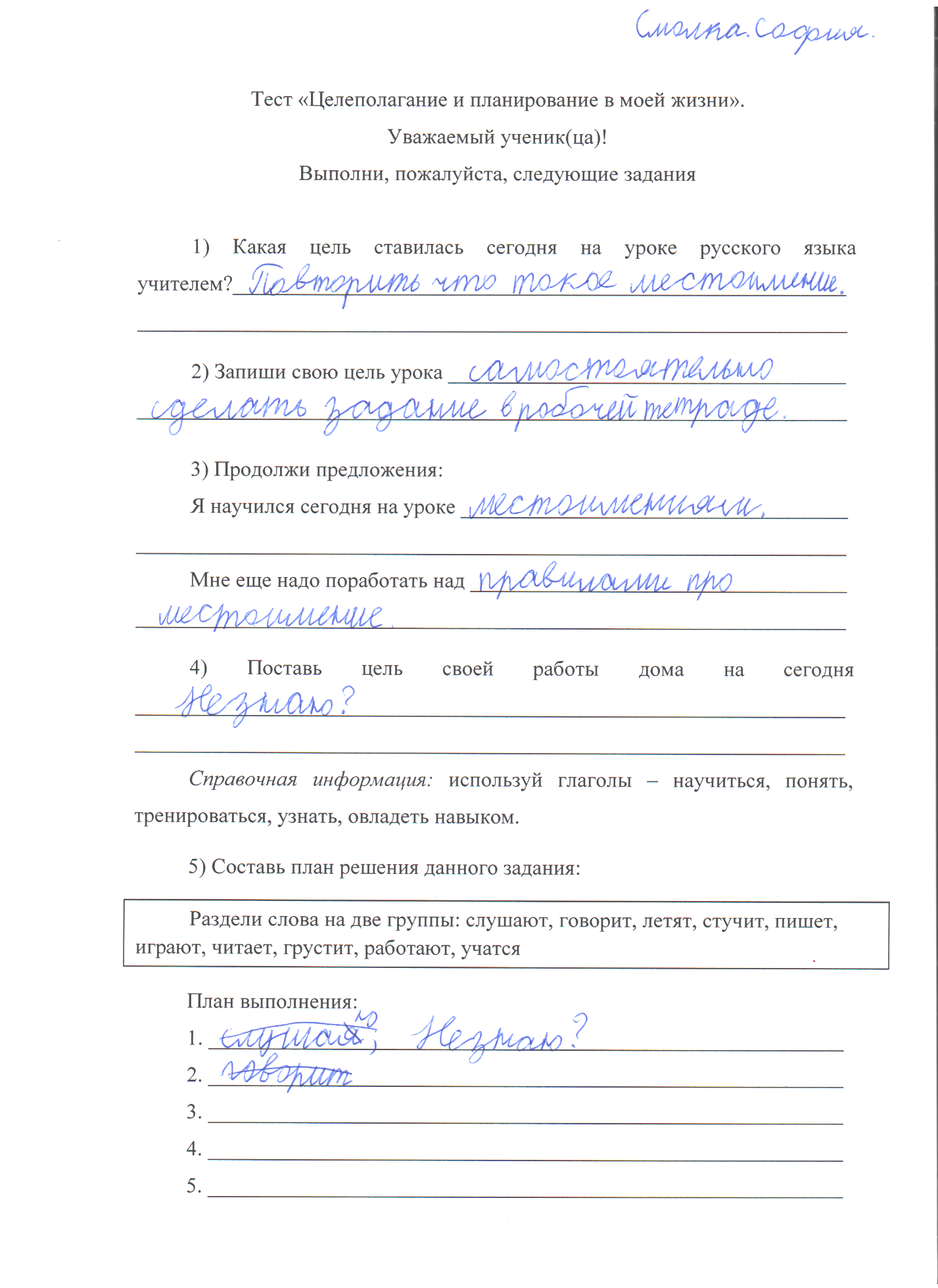 А.М. НовиковУсловия – обстоятельства, обусловливающие появление/развитие того или иного процесса [21].Толковый словарь русского языка / под ред. С.И. Ожегова и Н.Ю. Шведовой Условия – это обстоятельства, от которых что-нибудь зависит [22].Продолжение таблицы 1Продолжение таблицы 1Новый словарь русского язык под редакцией Т.Ф. Ефремова Условия – уговор, соглашение – устное или письменное – о чем-либо между двумя или несколькими лицами [7].Большой толковый словарь современного русского языка / под ред. Д.Н. УшаковаУсловия – требование, предложение одной договаривающейся стороны, принимаемое или отвергаемое другой стороной [29].Малый академический словарь русского языка /      под ред. А.П. ЕвгеньеваУсловия – официальный договор [13].С.А. ХазоваПсихолого-педагогические условия – это определенная организация образовательного процесса в совокупности педагогических средств, методов и форм организации образовательного процесса, конкретных способов педагогического взаимодействия, информационного содержания образования, особенностей психологического микроклимата, обеспечивающую возможность целенаправленного педагогического воздействия на учащихся [32].Н. Ипполитова и                       Н. СтерховаПсихолого-педагогические условия – это совокупность взаимосвязанных между собой возможностей образовательной и материально-пространственной среды, которые направлены на преобразование конкретных характеристик личности [8].Психолого-педагогические условия – это совокупность взаимосвязанных между собой возможностей образовательной и материально-пространственной среды, которые направлены на преобразование конкретных характеристик личности [8].А.В. Третьякова, Е.С. БабуноваПсихолого-педагогические условия – это одна из сторон закономерностиПродолжение таблицы 2Продолжение таблицы 2 воспитательного (образовательного, учебного и т.п.) процесса [28].Э.Г. Суханова Психолого-педагогические условия –конкретные способы педагогического взаимодействия [27].Толковый словарь живого великорусского языка В.И. ДаляЦель – один из элементов поведения, непосредственный мотив сознательной деятельности, который характеризуется предвосхищением в сознании, мышлении результата деятельности и путей, способов ее достижения; осознанный образ предвосхищаемого результата, на достижении которого направлено действие [5].Педагогический словарь                          Г.М. Коджаспировой, А.Ю. КоджаспироваЦель – подин из элементов поведения, сознательной деятельности, который характеризуется предвосхищением в сознании, мышлении результата деятельности и путей, способов её достижения [10].А.В. Хуторской Цель – это предвосхищение в сознании познающего человека результата, на достижение которого направлены его действия [33].Г.О. Аствацатуров Цель – это осознанный образ предвосхищаемого результата, на достижение которого направлено действие человека [1].Толковый словарь современного русского языка Д.Н. УшаковаЦель – это то, к чему стремятся, что намечено достигнуть, предел, намерение, которое должно осуществиться [29].А.К. Мункоев Цель – это идеальное, мысленное предвосхищение результата деятельности [17].Толковый словарь русского языка                 С.И. Ожегова,                   Н.Ю. ШведовойЦель – это предмет стремления, то, что надо, желательно осуществить [22].А.М. НовиковЦелеполагание – это процесс определения цели деятельности, действий [21].А.Г. АсмоловЦелеполагание – это процесс формирования цели, процесс её развертывания [9]. А.Г. АсмоловЦелеполагание – сознательный процесс выявления и постановки целей и задач учебной деятельности [9].А.В. Хуторской Целеполагание – это установлениеПродолжение таблицы 4Продолжение таблицы 4 учениками и учителем целей и задач обучения на определенных его этапах [34]. Толковый словарь живого великорусского языка В.И. ДаляЦелеполагание – постановка цели субъектом деятельности [5].УровниПоказатели сформированности целеполаганияПоведенческие индикаторы сформированности1. Отсутствие целиПредъявляемое требование осознаётся лишь частично. Включаясь в работу, быстро отвлекается или ведёт себя хаотично. Может принимать лишь простейшие цели (не предполагающие промежуточные цели-требования)Плохо различает учебные задачи разного типа; отсутствует реакция на новизну задачи, не может выделить промежуточные цели, нуждается в пооперационном контроле со стороны учителя, не может ответить на вопросы о том, что он собирается делать или что сделал. 2. Принятие практической задачиПринимает и выполняет только практические задачи (но не теоретические), в теоретических задачах не ориентируетсяОсознаёт, что надо делать в процессе решения практической задачи; в отношении теоретических задач не может осуществлять целенаправленных действий3. Переопределение познавательной задачи в практическую Принимает и выполняет только практические задачи, в теоретических задачах не ориентируетсяОсознаёт, что надо делать и что сделал в процессе решения практической задачи; в отношении теоретических задач не может осуществлять целенаправленных действий4. Принятие познавательной целиПринятая познавательная цель сохраняется при выполнении учебных действий и регулирует весь процесс их выполнения;Охотно решение познавательной задачи, не изменяя её (не подменяя практической задачей и не выходя за её требования),123 чётко выполняется требование познавательной задачи может дать отчёт о своихдействиях после принятого решения осуществляет5. Переопределение практической задачи в теоретическуюСтолкнувшись с новой практической задачей, самостоятельно формулирует познавательную цель и строит действие в соответствии с нейНевозможность решить новую практическую задачу объясняет отсутствием адекватных способов; чётко осознаёт свою цель и структуру найденного способа решения6. Самостоятельная постановка учебных целейСамостоятельно формулирует познавательные цели, выходя за пределы требований программыВыдвигает содержательные гипотезы, учебная деятельность приобретает форму активного исследования способов действийА.М. НовиковПланирование – это оптимальное распределение ресурсов для достижения поставленных целей, деятельность (совокупность процессов), связанная с постановкой целей (задач) и действий в будущем [21].Толковый словарь живого великорусского языка В.И. ДаляПланирование – это вид умственной деятельности, при котором создаётся образ потребного будущего, включающий понимание этапов его достижения             [5].Что я узнал по теме «Имя числительное»Что такое числительноеКакую роль числительные играют в нашей речиКакие бывают числительныеКак изменяются числительные по падежамКаково правописание числительных с ьУровни сформированности целеполаганияПриёмыФормальный уровень«Домысливание»; «Кубик Блума»; «Собери слово»; «Исключение»; «Моделирование жизненной ситуации»; «Индуктор»; «Доминантная цель»; опора на жизненный опыт учащихся; использование занимательных материалов; выбор цели из предложенных учителем формулировок; обоснование выбора цели; создание проблемной ситуации в процессе целеполагания; моделирование цели урока, введение понятия «учебная задача»; постановка цели в том числе на длительный период времени с помощью карты знаний, маршрута движения; задачи без вопросов; упражнения, в которых учащимся предлагается переформулировать задание таким образом, чтобы учебная цель стала очевидной; задания, в которых один и тот же материал можно использовать для осуществления различной деятельности; «Коучинг-технологии».Смысловой уровень«Работа над понятием»; «Яркое пятно»; «Проблемная ситуация»; «Группировка»; «Подводящий диалог»; «Линия времени»; «Рефлексивный дневник»; «Таблица для самостоятельного заполнения».Творческий уровень«Коучинг-технологии»; «Рефлексивный дневник»;карточки для самостоятельной постановки цели урока и планирования своей деятельности.Уровни сформированности планированияПриёмыПростой«Коучинг-технологии», «Алгоритм пошагового действия», «Кубик Блума».Сложный«Тема-вопрос», «Алгоритм пошагового действия», «Коучинг-технологии», «Рефлексивный дневник».Тема урокаТема урокаФормируемые параметры умений целеполагания и планированияУсловия формирования умений целеполагания и планированияУсловия формирования умений целеполагания и планированияТема урокаТема урокаФормируемые параметры умений целеполагания и планированияУровни сформированности умений целеполагания и планированияПриёмы формирования умений целеполагания и планированияГлагол как часть речиГлагол как часть речиЦелеполагание –способность сохранять цели.Планирование –способность Формальный  Простой«Индуктор»; «Доминантная цель».«Кубик Блума».Продолжение таблицы 10 Продолжение таблицы 10 Продолжение таблицы 10 Продолжение таблицы 10 Продолжение таблицы 10 11234действовать по предложенному плану.Роль глаголов в речиРоль глаголов в речиЦелеполагание – способность принимать цели.Планирование – способность действовать                по предложенному плану.Формальный  Простой«Моделирование жизненной ситуации»;«Домысливание».«Алгоритм пошагового действия».Упражнение в распознавании глаголовУпражнение в распознавании глаголовЦелеполагание – способность принимать цели.Формальный  Простой«Задачи без вопросов».«Кубик Блума».Формальный  Простой«Задачи без вопросов».«Кубик Блума».Планирование –способность действовать                  по предложенному плану.Формальный  Простой«Задачи без вопросов».«Кубик Блума».Единственное и множественное число глаголовЕдинственное и множественное число глаголовЦелеполагание – способность принимать цели.Планирование – способность действовать по предложенному плану.Формальный  Простой«Упражнения, в которых учащимся предлагается переформулировать задание таким образом, чтобы учебная цель стала очевидной».«Алгоритм Продолжение таблицы 10Продолжение таблицы 10Продолжение таблицы 10Продолжение таблицы 10Продолжение таблицы 1011234пошагового действия».Употребление глаголов в речи. Глаголы с частицей «не».Употребление глаголов в речи. Глаголы с частицей «не».Целеполагание – способность принимать цели.Планирование – способность действовать по предложенному плану.Формальный  Простой«Задания, в которых один и тот же материал можно использовать для осуществления различной деятельности».«Кубик Блума».Текст-повествование и роль в нем глаголов.Текст-повествование и роль в нем глаголов.Целеполагание – способность принимать цели.Планирование – способность действовать по предложенному плану.СмысловойПростой«Работа над понятием»;«Таблица для самостоятельного заполнения».«Алгоритм пошагового действия».Обобщение знаний о глаголе как части речи.Обобщение знаний о глаголе как части речи.Целеполагание –способность принимать цели.Планирование –умение составлять план по шаблону.СмысловойСложный«Проблемная ситуация»;«Группировка».«Тема-вопрос».Имя прилагательное как часть речиИмя прилагательное как часть речиЦелеполагание – умение ставить цель.Смысловой«Линия времени»;«Коучинг- технологии».Продолжение таблицы 10Продолжение таблицы 10Продолжение таблицы 10Продолжение таблицы 10Продолжение таблицы 1011234Планирование – умение составлять план по шаблону.Сложный«Алгоритм пошагового действия».Связь имени прилагательного с именем существительным в предложении и в словосочетанииСвязь имени прилагательного с именем существительным в предложении и в словосочетанииЦелеполагание – умение ставить цель.Планирование – самостоятельный выбор стратегииТворческийСложныйРефлексивный дневник «Мои интересы», «Я учусь планировать».Рефлексивный дневник «Я учусь планировать»; «Алгоритм пошагового действия».Прилагательные близкие и противоположные по значениюПрилагательные близкие и противоположные по значениюЦелеполагание –умение ставить цель.Планирование – самостоятельный выбор стратегии.ТворческийСложныйКарточки для самостоятельной постановки цели урока и планирования своей деятельности.Что я узнал по теме «Текст-повествование и роль в нем глаголов»Что такое тест-повествование?Какую роль в нём играют глаголы?Какие новые глаголы вам сегодня встретились?Смогли ли вы составить свой тест-повествование?Что получилось больше всего?Что вызвало затруднение?Что вы будете делать, чтобы справиться с этими затруднениями?№ п/пФамилия, имя ученикаУровень понимания понятий«целеполагание» и «планирование»1.Акопова Филетанедостаточный2.Артамонова Аринанедостаточный3.Ахрименко Аннанедостаточный4.Булла Дарьянедостаточный5.Гаврина Янанедостаточный6.Гармаш Бориссредний7.Гиясов Тимурнедостаточный8.Гусев Павелсредний9.Денисенко Софиясредний10.Котиева Даринасредний11.Кузьменко Верониканедостаточный12.Лавушенко Кириллсредний13.Лапа Викториянедостаточный14.Литвинова Миланасредний15.Марухняк Даниилсредний16.Нагапетян Рафаэльнедостаточный17.Нестеров Романнедостаточный18.Нижник Михаилнедостаточный19.Попова Софиясредний20.Призов Дмитрийсредний21.Приходько Валериясредний22.Пустовалова Ксениясредний23.Редько Платонсредний24.Савенко Богдансредний25.Синякин Иваннедостаточный26.Скульчес Вероникасредний27.Смолка Софиянедостаточный28.Хевеши Даниилсредний29.Яцкевич Полинанедостаточный№ п/пФамилия, имя ученикаУровень понимания понятий«целеполагание» и «планирование»1.Аведисян Анастасиянедостаточный2.Аниисимова Аннасредний3.Богданов Игорьнедостаточный4.Бокий Лидиянедостаточный5.Бондаренко Алёнасредний6.Бондаренко Матвейсредний7.Булгаков Маркнедостаточный8.Бурба Романсредний9.Васильев Дмитрийсредний10.Волков Никитасредний11.Гладких Макарнедостаточный12.Голобурдин Арсенийсредний13.Дятлов Артёмнедостаточный14.Иощенко Любовьсредний15.Казакевич Кириллсредний16.Крайчович Веранедостаточный17.Краснова Ксениясредний18.Лактионов Богданнедостаточный19.Ланский Ивансредний20.Ловмен Кириллсредний21.Любарец Анастасиясредний22.Лягайло Кириллсредний23.Муляр Владленасредний24.Омельченко Варварасредний25.Парфёнов Станиславнедостаточный26.Перебейносов Ростиславсредний27.Сироткин Константиннедостаточный28.Тарабрин Дмитрийсредний29.Тибилашвили Камилланедостаточный30.Шеловская Вероникасредний31.Шутова Вероникасредний№ п/пФамилия, имя ученикаУровень сформированности умений целеполагания и планирования1.Акопова Филетанедостаточный2.Артамонова Аринанедостаточный3.Ахрименко Аннанедостаточный4.Булла Дарьянедостаточный5.Гаврина Янасредний6.Гармаш Бориснедостаточный7.Гиясов Тимурсредний8.Гусев Павелнедостаточный9.Денисенко Софиянедостаточный10.Котиева Даринанедостаточный11.Кузьменко Верониканедостаточный12.Лавушенко Кириллнедостаточный13.Лапа Викториянедостаточный14.Литвинова Милананедостаточный15.Марухняк Даниилсредний16.Нагапетян Рафаэльнедостаточный17.Нестеров Романнедостаточный18.Нижник Михаилнедостаточный19.Попова Софиянедостаточный20.Призов Дмитрийнедостаточный21.Приходько Валериясредний22.Пустовалова Ксениянедостаточный23.Редько Платонсредний24.Савенко Богданнедостаточный25.Синякин Иваннедостаточный26.Скульчес Вероникасредний27.Смолка Софиясредний28.Хевеши Даниилнедостаточный29.Яцкевич Полинанедостаточный№ п/пФамилия, имя ученикаУровень сформированности умений целеполагания и планирования1.Аведисян Анастасиянедостаточный2.Аниисимова Аннанедостаточный3.Богданов Игорьнедостаточный4.Бокий Лидиянедостаточный5.Бондаренко Алёнасредний6.Бондаренко Матвейнедостаточный7.Булгаков Марксредний8.Бурба Романнедостаточный9.Васильев Дмитрийнедостаточный10.Волков Никитанедостаточный11.Гладких Макарнедостаточный12.Голобурдин Арсенийнедостаточный13.Дятлов Артёмнедостаточный14.Иощенко Любовьнедостаточный15.Казакевич Кириллсредний16.Крайчович Веранедостаточный17.Краснова Ксениясредний18.Лактионов Богданнедостаточный19.Ланский Иваннедостаточный20.Ловмен Кириллнедостаточный21.Любарец Анастасиясредний22.Лягайло Кириллнедостаточный23.Муляр Владленасредний24.Омельченко Варваранедостаточный25.Парфёнов Станиславнедостаточный26.Перебейносов Ростиславсредний27.Сироткин Константинсредний28.Тарабрин Дмитрийнедостаточный29.Тибилашвили Камилланедостаточный30.Шеловская Вероникасредний31.Шутова Вероникасредний№ п/пФамилия, имя ученикаУровень понимания понятий«целеполагание» и «планирование»1.Акопова Филетанедостаточный2.Артамонова Аринасредний3.Ахрименко Аннанедостаточный4.Булла Дарьясредний5.Гаврина Янасредний6.Гармаш Борисвысокий7.Гиясов Тимурсредний8.Гусев Павелсредний9.Денисенко Софиясредний10.Котиева Даринасредний11.Кузьменко Верониканедостаточный12.Лавушенко Кириллвысокий13.Лапа Викториянедостаточный14.Литвинова Миланавысокий15.Марухняк Даниилвысокий16.Нагапетян Рафаэльсредний17.Нестеров Романсредний18.Нижник Михаилсредний19.Попова Софиясредний20.Призов Дмитрийсредний21.Приходько Валериясредний22.Пустовалова Ксениявысокий23.Редько Платонвысокий24.Савенко Богдансредний25.Синякин Иваннедостаточный26.Скульчес Вероникасредний27.Смолка Софиясредний28.Хевеши Даниилвысокий29.Яцкевич Полинасредний№ п/пФамилия, имя ученикаУровень понимания понятий«целеполагание» и «планирование»1.Аведисян Анастасиянедостаточный2.Аниисимова Аннасредний3.Богданов Игорьнедостаточный4.Бокий Лидиянедостаточный5.Бондаренко Алёнасредний6.Бондаренко Матвейсредний7.Булгаков Маркнедостаточный8.Бурба Романсредний9.Васильев Дмитрийсредний10.Волков Никитасредний11.Гладких Макарнедостаточный12.Голобурдин Арсенийсредний13.Дятлов Артёмнедостаточный14.Иощенко Любовьсредний15.Казакевич Кириллсредний16.Крайчович Веранедостаточный17.Краснова Ксениясредний18.Лактионов Богданнедостаточный19.Ланский Ивансредний20.Ловмен Кириллсредний21.Любарец Анастасиясредний22.Лягайло Кириллсредний23.Муляр Владленасредний24.Омельченко Варварасредний25.Парфёнов Станиславнедостаточный26.Перебейносов Ростиславсредний27.Сироткин Константиннедостаточный28.Тарабрин Дмитрийсредний29.Тибилашвили Камилланедостаточный30.Шеловская Вероникасредний31.Шутова Вероникасредний№ п/пФамилия, имя ученикаУровень сформированности умений целеполагания и планирования1.Акопова Филетанедостаточный2.Артамонова Аринасредний3.Ахрименко Аннанедостаточный4.Булла Дарьявысокий5.Гаврина Янавысокий6.Гармаш Бориснедостаточный7.Гиясов Тимурвысокий8.Гусев Павелсредний9.Денисенко Софиясредний10.Котиева Даринасредний11.Кузьменко Вероникасредний12.Лавушенко Кириллсредний13.Лапа Викториянедостаточный14.Литвинова Миланасредний15.Марухняк Даниилвысокий16.Нагапетян Рафаэльсредний17.Нестеров Романсредний18.Нижник Михаилнедостаточный19.Попова Софиянедостаточный20.Призов Дмитрийсредний21.Приходько Валериявысокий22.Пустовалова Ксениясредний23.Редько Платонвысокий24.Савенко Богданнедостаточный25.Синякин Иваннедостаточный26.Скульчес Вероникавысокий27.Смолка Софиясредний28.Хевеши Даниилсредний29.Яцкевич Полинасредний№ п/пФамилия, имя ученикаУровень сформированности умений целеполагания и планирования1.Аведисян Анастасиянедостаточный2.Аниисимова Аннанедостаточный3.Богданов Игорьнедостаточный4.Бокий Лидиянедостаточный5.Бондаренко Алёнасредний6.Бондаренко Матвейнедостаточный7.Булгаков Марксредний8.Бурба Романнедостаточный9.Васильев Дмитрийнедостаточный10.Волков Никитанедостаточный11.Гладких Макарнедостаточный12.Голобурдин Арсенийнедостаточный13.Дятлов Артёмнедостаточный14.Иощенко Любовьнедостаточный15.Казакевич Кириллсредний16.Крайчович Веранедостаточный17.Краснова Ксениясредний18.Лактионов Богданнедостаточный19.Ланский Иваннедостаточный20.Ловмен Кириллнедостаточный21.Любарец Анастасиясредний22.Лягайло Кириллнедостаточный23.Муляр Владленасредний24.Омельченко Варваранедостаточный25.Парфёнов Станиславнедостаточный26.Перебейносов Ростиславсредний27.Сироткин Константинсредний28.Тарабрин Дмитрийнедостаточный29.Тибилашвили Камилланедостаточный30.Шеловская Вероникасредний31.Шутова Вероникасредний